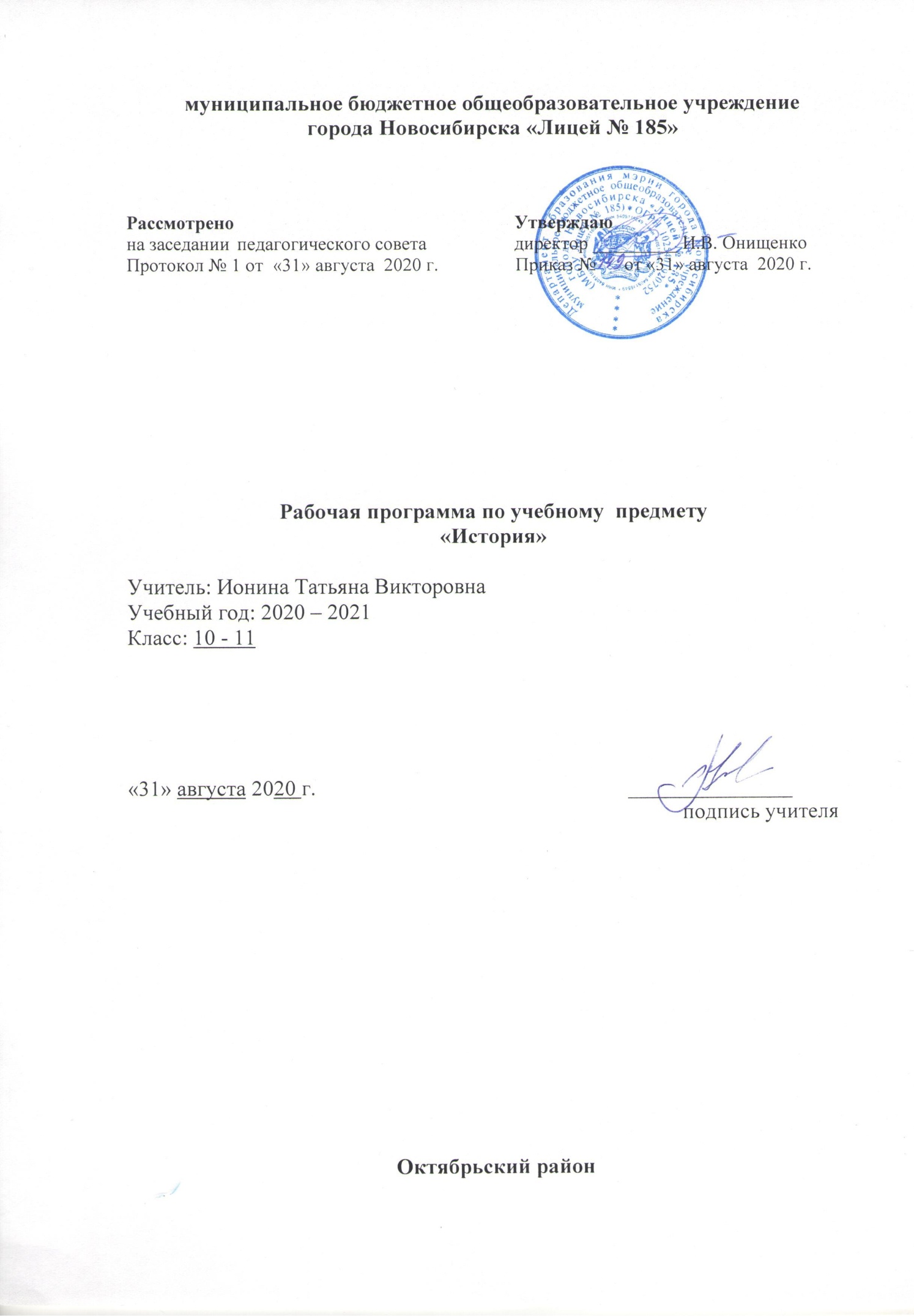 Рабочая программа по учебному предмету «История» в соответствии с ФГОС СОО10 – 11 классы (базовый уровень)для реализации в 10М классе (2020-2021 уч.год)в 11М классе (2021 – 2022 уч.год) Нормативные правовые документы, на основании которых разработана рабочая программа:Федеральный государственный образовательный стандарт СОО, утвержденный приказом  Министерства образования и науки РФ от 17.05.2012 г. № 413 в редакции приказа Министерства образования и науки РФ  от 29.12.2014 г. № 1645 с изменениями и дополнениями;Примерная ООП ООО;Основная образовательная программа среднего общего образования МБОУ Лицей № 185;Федеральный перечень учебников, рекомендованных (допущенных) к использованию в образовательном процессе в образовательных учреждениях, реализующих образовательные программы общего образования и имеющих государственную аккредитацию, утвержденный приказом Минобрнауки России от 31 марта 2014 г. № 253 с внесенными изменениями (приказы Министерства образования и науки Российской Федерации от 8.06.2015 № 576, 28.12.2015 № 1529, 26.01.2016 № 38, 29.12.2016 № 1677);Концепция нового учебно-методического комплекса по отечественнойистории(Вестник образования, 2014, № 13; сайт Российского исторического общества(http://rushistory.org/images/documents/kon)рабочие программы по всеобщей истории (Всеобщая история. Рабочие программы к предметной линии учебников А.О.Сороко-Цюпы. 10-11 класс. М.: Просвещение, 2017);рабочая  программа  по  истории  России  для  предметной  линии  учебников  под  редакцией А.В.Торкунова. 10 – 11 классы:  учебное  пособие  для  общеобразовательных  организаций/ А.А.Данилов, О.Н.Журавлева, И.Е.Барыкина. – Просвещение, 2017.Пояснительная запискаРабочая программа конкретизирует содержание предметных тем образовательного стандарта, дает распределение учебных часов по разделам курса с учетом ФГОС СОО, логики  учебного процесса, возрастных особенностей учащихся. Рабочая программа способствует реализации единой концепции исторического образования.Историческое образование – мировоззренческий инструмент, оно играет важную роль с точки зрения личностного развития и социализации учащихся, приобщения их  к мировым культурным традициям, интеграции в исторически сложившееся многонациональное и многоконфессиональное сообщество.Основной направленностью программы курса является воспитание патриотизма, гражданственности, уважения к истории и традициям, к правам  и свободам человека, освоение исторического опыта, норм ценностей, которые необходимы для жизни в современном обществе. Рабочая программа ориентирована на овладение обучающимися универсальными учебными действиями по истории.Цели, задачи и планируемые результаты исторического образования на старших ступенях обученияВ старшей школе основными задачами реализации примерной программы учебного предмета «История» являются: формирование представлений о современной исторической науке, её специфике, методах исторического познания и роли в решении задач прогрессивного развития России в глобальном мире;овладение комплексом знаний об истории России и человечества в целом, представлениями об общем и особенном в мировом историческом процессе; формирование умений применять исторические знания в профессиональной и общественной деятельности, поликультурном общении; овладение навыками проектной деятельности и исторической реконструкции с привлечением различных источников; формирование умений вести диалог, обосновывать свою точку зрения в дискуссии по исторической тематике; овладение системными историческими знаниями, понимание места и роли России в мировой истории; овладение приёмами работы с историческими источниками, умениями самостоятельно анализировать документальную базу по исторической тематике; формирование умений оценивать различные исторические версии. Рабочая программа по истории предназначена для изучения курсов всеобщей истории и истории России в 10 - 11 классах общеобразовательной школы. В  связи  с  переходом  на  новую,  линейную  систему  изучения  истории,  рабочаяпрограмма  по  истории  составлена  в  соответствии  с  требованиями  Примерной  основной образовательной  программой  основного  общего  образования,  одобренной  решением федерального  учебно-методического  объединения  по  общему  образованию  (протокол  от  8 апреля 2015г. № 1/15).  Примерная программа учебного предмета разработана на основе Концепции нового учебно-методического комплекса по отечественной истории. Изучение истории строится по линейной системе с 5 по 10 классы:5 кл. – история Древнего мира;6 кл. – Средние века VI – XV вв.7 кл. – Новая история XVI – XVII вв.;8 кл. – XVIIIв.;9 кл. – XIX – начало XX в.10 кл. –  XX в. (возможны 3 вариантаизучения учебного предмета «История» в 10—11 классе)Структурно предмет «История» включает учебные курсы по всеобщей (Новейшей)истории и истории России (1914-2018гг.) и изучается на уровне среднего общегообразования в качестве обязательного. На изучение учебного предмета «История» на базовом уровне отводится 140 часов (из расчёта 2 часа в неделю).Варианты изучения учебного предмета «История» в 10—11 классе С целью реализации программ общего образования: ПООП ООО (одобрена решением федерального учебно-методического объединения по общему образованию (протокол от 8 апреля 2015 г. № 1/15)) и ПООП СОО (одобрена решением федерального учебно-методического объединения по общему образованию (протокол от 28 июня 2016 г. № 2/16-з)) возможно изучение учебного предмета «История» в 10—11 классе по следующим вариантам:1 вариант (для углублённого уровня изучения предмета «История»): 10 класс: Учебные курсы по всеобщей (Новейшей) истории и отечественной истории периода 1914–2018 гг. — («История России»).11 класс: Повторительно-обобщающий курс «История России до 1914 года», направленный на подготовку к итоговой аттестации и вступительным испытаниям в вузы.2 вариант (для изучения учебного предмета «Россия в мире», который может быть выбран вместо «Истории» (базовый уровень):При выборе данного варианта следует учесть, что курс «Россия в мире» в части истории Новейшего времени совпадает по содержанию с курсом «История» (базовый уровень). См.: ПООП ООО. Примерные программы отдельных учебных предметов. Россия в мире. С. 339).10 класс: Учебные курсы по всеобщей (Новейшей) истории и отечественной истории периода 1914–2018 гг. — («История России»).11 класс: Интегрированный курс всеобщей и отечественной истории «Россия в мире» до 1914 г.3 вариант (для базового уровня изучения предмета «История»):В соответствии с ПООП СОО, структурно предмет «История» на базовом уровне включает учебные курсы по всеобщей (Новейшей) истории и отечественной истории периода 1914–2018 гг. — («История России»).События XX — начала XXI века распределяются на два года изучения, в 10 классе изучается период с 1914 по 1945 г., в 11 классе — период с 1945 по 2018 г. Это позволяет учащимся лучше изучить новейшую историю России, знание которой проверяются на ЕГЭ в 50 % заданий.Данная программа направлена на освоение курса на базовом уровне, поэтому  соответствует 3 варианту. В 10 классе изучается период с 1914 по 1945 г., в 11 классе — период с 1945 по 2018 г. Последовательность изучения содержания определяется логикой предмета и концепцией нового УМК по отечественной истории: в начале учебного года всеобщая история, затем история России, включая региональную историю.Для реализации данной программы используется предметная линия учебниковДля 10 класса:Горинов М. М., Данилов А. А., Косулина Л. Г. и др. Под ред. А. В. Торкунова. История России. 10 кл. Базовый и углублённый уровни. В 2-х ч.илиГоринов М. М. и др. Под ред. А. В. Торкунова.История. История России. 10 кл. Базовый и углублённый уровни. В 3-х ч. 1-2 ч.О. С. Сороко-Цюпа, А. О. Сороко-Цюпа. Под ред. А. О. Чубарьяна. История. Всеобщая история. Новейшая история. 10 класс. Базовый и углублённый уровни. Для 11 класса:Данилов А. А., Торкунов А. В., Хлевнюк О. В. и др. Под ред. А. В. Торкунова. История России. 11 кл. Базовый и углублённый уровни.В 2-х ч. или Горинов М. М. и др. Под ред. А. В. Торкунова.История. История России. 10 кл. Базовый и углублённый уровни. В 3-х ч. 3 ч.О. С. Сороко-Цюпа, А. О. Сороко-Цюпа. Под ред. А. О. Чубарьяна. История. Всеобщая история. Новейшая история. 11 класс. Базовый и углублённый уровни. Основными задачами реализации рабочей программы учебного предмета «История» (базовый уровень) в старшей школе являются:1) формирование представлений о современной исторической науке, ее специфике, методах исторического познания и роли в решении задач прогрессивного развития России в глобальном мире;2) овладение комплексом знаний об истории России и человечества в целом, представлениями об общем и особенном в мировом историческом процессе;3) формирование умений применять исторические знания в профессиональной и общественной деятельности, поликультурном общении;4) овладение навыками проектной деятельности и исторической реконструкции с привлечением различных источников;5) формирование умений вести диалог, обосновывать свою точку зрения в дискуссии по исторической тематике.ПЛАНИРУЕМЫЕ РЕЗУЛЬТАТЫ ОСВОЕНИЯ ПРОГРАММЫПланируемые личностные результаты Личностные результаты в сфере отношений обучающихся к себе, к своему здоровью, к познанию себя:- ориентация обучающихся на достижение личного счастья, реализацию позитивных жизненных перспектив, инициативность, креативность, готовность и способность к личностному самоопределению, способность ставить цели и строить жизненные планы;- готовность и способность обеспечить себе и своим близким достойную жизнь в процессе самостоятельной, творческой и ответственной деятельности;- готовность и способность обучающихся к отстаиванию личного достоинства, собственного мнения, готовность и способность вырабатывать собственную позицию по отношению к общественно-политическим событиям прошлого и настоящего на основе осознания и осмысления истории, духовных ценностей и достижений нашей страны;- готовность и способность обучающихся к саморазвитию и самовоспитанию в соответствии с общечеловеческими ценностями и идеалами гражданского общества, потребность в физическом самосовершенствовании, занятиях спортивно-оздоровительной деятельностью;- принятие и реализация ценностей здорового и безопасного образа жизни, бережное, ответственное и компетентное отношение к собственному физическому и психологическому здоровью;- неприятие вредных привычек: курения, употребления алкоголя, наркотиков. Личностные результаты в сфере отношений обучающихся к России как к Родине (Отечеству):- российская идентичность, способность к осознанию российской идентичности в поликультурном социуме, чувство причастности к историко-культурной общности российского народа и судьбе России, патриотизм, готовность к служению Отечеству, его защите;- уважение к своему народу, чувство ответственности перед Родиной, гордости за свой край, свою Родину, прошлое и настоящее многонационального народа России, уважение к государственным символам (герб, флаг, гимн);- формирование уважения к русскому языку как государственному языку Российской Федерации, являющемуся основой российской идентичности и главным фактором национального самоопределения;- воспитание уважения к культуре, языкам, традициям и обычаям народов, проживающих в Российской Федерации. Личностные результаты в сфере отношений обучающихся к закону, государству и к гражданскому обществу:- гражданственность, гражданская позиция активного и ответственного члена российского общества, осознающего свои конституционные права и обязанности, уважающего закон и правопорядок, осознанно принимающего традиционные национальные и общечеловеческие гуманистические и демократические ценности, готового к участию в общественной жизни;- признание неотчуждаемости основных прав и свобод человека, которые принадлежат каждому от рождения, готовность к осуществлению собственных прав и свобод без нарушения прав и свобод других лиц, готовность отстаивать собственные права и свободы человека и гражданина согласно общепризнанным принципам и нормам международного права и в соответствии с Конституцией Российской Федерации, правовая и политическая грамотность;- мировоззрение, соответствующее современному уровню развития науки и общественной практики, основанное на диалоге культур, а также различных форм общественного сознания, осознание своего места в поликультурном мире;- интериоризация ценностей демократии и социальной солидарности, готовность к договорному регулированию отношений в группе или социальной организации;- готовность обучающихся к конструктивному участию в принятии решений, затрагивающих их права и интересы, в том числе в различных формах общественной самоорганизации, самоуправления, общественно значимой деятельности;- приверженность идеям интернационализма, дружбы, равенства, взаимопомощи народов; воспитание уважительного отношения к национальному достоинству людей, их чувствам, религиозным убеждениям;- готовность обучающихся противостоять идеологии экстремизма, национализма, ксенофобии; коррупции; дискриминации по социальным, религиозным, расовым, национальным признакам и другим негативным социальным явлениям. Личностные результаты в сфере отношений обучающихся с окружающими людьми:- нравственное сознание и поведение на основе усвоения общечеловеческих ценностей, толерантного сознания и поведения в поликультурном мире, готовности и способности вести диалог с другими людьми, достигать в нем взаимопонимания, находить общие цели и сотрудничать для их достижения;- принятие гуманистических ценностей, осознанное, уважительное и доброжелательное отношение к другому человеку, его мнению, мировоззрению;- способность к сопереживанию и формирование позитивного отношения к людям, в том числе к лицам с ограниченными возможностями здоровья и инвалидам; бережное, ответственное и компетентное отношение к физическому и психологическому здоровью других людей, умение оказывать первую помощь;- формирование выраженной в поведении нравственной позиции, в том числе способности к сознательному выбору добра, нравственного сознания и поведения на основе усвоения общечеловеческих ценностей и нравственных чувств (чести, долга, справедливости, милосердия и дружелюбия);- развитие компетенций сотрудничества со сверстниками, детьми младшего возраста, взрослыми в образовательной, общественно полезной, учебно-исследовательской, проектной и других видах деятельности. Личностные результаты в сфере отношений обучающихся к окружающему миру, живой природе, художественной культуре:- мировоззрение, соответствующее современному уровню развития науки, значимости науки, готовность к научно-техническому творчеству, владение достоверной информацией о передовых достижениях и открытиях мировой и отечественной науки, заинтересованность в научных знаниях об устройстве мира и общества;- готовность и способность к образованию, в том числе самообразованию, на протяжении всей жизни; сознательное отношение к непрерывному образованию как условию успешной профессиональной и общественной деятельности;- экологическая культура, бережное отношения к родной земле, природным богатствам России и мира; понимание влияния социально-экономических процессов на состояние природной и социальной среды, ответственность за состояние природных ресурсов; умения и навыки разумного природопользования, нетерпимое отношение к действиям, приносящим вред экологии; приобретение опыта экологонаправленной деятельности;- эстетическое отношения к миру, готовность к эстетическому обустройству собственного быта. Личностные результаты в сфере отношений обучающихся к семье и родителям, в том числе подготовка к семейной жизни:- ответственное отношение к созданию семьи на основе осознанного принятия ценностей семейной жизни;- положительный образ семьи, родительства (отцовства и материнства), интериоризация традиционных семейных ценностей. Личностные результаты в сфере отношения обучающихся к труду, в сфере социально-экономических отношений:- уважение ко всем формам собственности, готовность к защите своей собственности,- осознанный выбор будущей профессии как путь и способ реализации собственных жизненных планов;- готовность обучающихся к трудовой профессиональной деятельности как к возможности участия в решении личных, общественных, государственных, общенациональных проблем;- потребность трудиться, уважение к труду и людям труда, трудовым достижениям, добросовестное, ответственное и творческое отношение к разным видам трудовой деятельности;- готовность к самообслуживанию, включая обучение и выполнение домашних обязанностей. Личностные результаты в сфере физического, психологического, социального и академического благополучия обучающихся:- физическое, эмоционально-психологическое, социальное благополучие обучающихся в жизни образовательной организации, ощущение детьми безопасности и психологического комфорта, информационной безопасности.Планируемые метапредметные результаты Метапредметныерезультаты освоения программы представлены тремя группами универсальных учебных действий (УУД).Регулятивные УУДОбучающийся научится:самостоятельно определять цели, задавать параметры и критерии, по которым можно определить, что цель достигнута;оценивать возможные последствия достижения поставленной цели в деятельности, собственной жизни и жизни окружающих людей, основываясь на соображениях этики и морали;ставить и формулировать собственные задачи в образовательной деятельности и жизненных ситуациях;оценивать ресурсы, в том числе время и другие нематериальные ресурсы, необходимые для достижения поставленной цели;выбирать путь достижения цели, планировать решение поставленных задач, оптимизируя материальные и нематериальные затраты;организовывать эффективный поиск ресурсов, необходимых для достижения поставленной цели;сопоставлять полученный результат деятельности с поставленной заранее целью.Познавательные УУДОбучающийся научится:искать и находить обобщенные способы решения задач, в том числе, осуществлять развернутый информационный поиск и ставить на его основе новые (учебные и познавательные) задачи;критически оценивать и интерпретировать информацию с разных позиций, распознавать и фиксировать противоречия в информационных источниках;использовать различные модельно-схематические средства для представления существенных связей и отношений, а также противоречий, выявленных в информационных источниках;находить и приводить критические аргументы в отношении действий и суждений другого; спокойно и разумно относиться к критическим замечаниям в отношении собственного суждения, рассматривать их как ресурс собственного развития;выходить за рамки учебного предмета и осуществлять целенаправленный поиск возможностей для широкого переноса средств и способов действия;выстраивать индивидуальную образовательную траекторию, учитывая ограничения со стороны других участников и ресурсные ограничения;менять и удерживать разные позиции в познавательной деятельности.Коммуникативные УУДОбучающийся научится:осуществлять деловую коммуникацию как со сверстниками, так и со взрослыми (как внутри образовательной организации, так и за ее пределами), подбирать партнеров для деловой коммуникации исходя из соображений результативности взаимодействия, а не личных симпатий;при осуществлении групповой работы быть как руководителем, так и членом команды в разных ролях (генератор идей, критик, исполнитель, выступающий, эксперт и т.д.);координировать и выполнять работу в условиях реального, виртуального и комбинированного взаимодействия;развернуто, логично и точно излагать свою точку зрения с использованием адекватных (устных и письменных) языковых средств;распознавать конфликтогенные ситуации и предотвращать конфликты до их активной фазы, выстраивать деловую и образовательную коммуникацию, избегая личностных оценочных суждений.Планируемые предметные результаты: Обучающийсяна базовом уровне научится:рассматривать историю России как неотъемлемую часть мирового исторического процесса;знать основные даты и временные периоды всеобщей и отечественной истории из раздела дидактических единиц;определять последовательность и длительность исторических событий, явлений, процессов;характеризовать место, обстоятельства, участников, результаты важнейших исторических событий;представлять культурное наследие России и других стран;работать с историческими документами;сравнивать различные исторические документы, давать им общую характеристику;критически анализировать информацию из различных источников;соотносить иллюстративный материал с историческими событиями, явлениями, процессами, персоналиями;использовать статистическую (информационную) таблицу, график, диаграмму как источники информации;использовать аудиовизуальный ряд как источник информации;составлять описание исторических объектов и памятников на основе текста, иллюстраций, макетов, интернет –ресурсов;работать с хронологическими таблицами, картами и схемами;читать легенду исторической карты;владеть основной современной терминологией исторической науки, предусмотренной программой;демонстрировать умение вести диалог, участвовать в дискуссии по исторической тематике;оценивать роль личности в отечественной истории XX века;ориентироваться в дискуссионных вопросах российской истории XX века и существующих в науке их современных версиях и трактовках.Обучающийсяна базовом уровне получит возможность научиться:демонстрировать умение сравнивать и обобщать исторические события российской и мировой истории, выделять ее общие черты и национальные особенности и понимать роль России в мировом сообществе;устанавливать аналогии и оценивать вклад разных стран в сокровищницу мировой культуры;определять место и время создания исторических документов;проводить отбор необходимой информации и использовать информацию Интернета, телевидения и других СМИ при изучении политической деятельности современных руководителей России и ведущих зарубежных стран;характеризовать современные версии и трактовки важнейших проблем отечественной и всемирной истории;понимать объективную и субъективную обусловленность оценок российскими и зарубежными историческими деятелями характера и значения социальных реформ и контрреформ, внешнеполитических событий, войн и революций;использовать картографические источники для описания событий и процессов новейшей отечественной истории и привязки их к месту и времени;представлять историческую информацию в виде таблиц, схем, графиков и др., заполнять контурную карту;соотносить историческое время, исторические события, действия и поступки исторических личностей XX века;анализировать и оценивать исторические события местного масштаба в контексте общероссийской и мировой истории XX века;обосновывать собственную точку зрения по ключевым вопросам истории России Новейшего времени с опорой на материалы из разных источников, знание исторических фактов, владение исторической терминологией;приводить аргументы и примеры в защиту своей точки зрения;применять полученные знания при анализе современной политики России;владеть элементами проектной деятельности.СОДЕРЖАНИЕ ПРОГРАММЫ10 классКурс по всеобщей истории. Новейшая история. 1914 – 1945 гг.Мир накануне и в годы Первой мировой войныМир накануне Первой мировой войныИндустриальное общество. Либерализм, консерватизм, социал-демократия, анархизм. Рабочее и социалистическое движение. Профсоюзы.Расширение избирательного права. Национализм. «Империализм».Колониальные и континентальные империи. Мировой порядок перед Первоймировой войной. Антанта и Тройственный союз. Гаагские конвенции идекларации. Гонка вооружений и милитаризация. Пропаганда. Региональныеконфликты накануне Первой мировой войны. Причины Первой мировойвойны.Первая мировая войнаСитуация на Балканах. Сараевское убийство. Нападение Австро-Венгрии на Сербию. Вступление в войну Германии, России, Франции,Великобритании, Японии, Черногории, Бельгии. Цели войны. Планы сторон.«Бег к морю». Сражение на Марне. Победа российской армии подГумбиненом и поражение под Танненбергом. Наступление в Галиции.Морское сражение при Гельголанде. Вступление в войну Османской империи.Вступление в войну Болгарии и Италии. Поражение Сербии. Четверной союз(Центральные державы). Верден. Отступление российской армии. Сомма.Война в Месопотамии. Геноцид в Османской империи. Ютландскоесражение. Вступление в войну Румынии. Брусиловский прорыв. Вступлениев войну США. Революция 1917 г. и выход из войны России. 14 пунктов В.Вильсона. Бои на Западном фронте. Война в Азии. Капитуляция государствЧетверного союза. Новые методы ведения войны. Националистическаяпропаганда. Борьба на истощение. Участие колоний в европейской войне.Позиционная война. Новые практики политического насилия: массовыевынужденные переселения, геноцид. Политические, экономические,социальные и культурные последствия Первой мировой войны.Межвоенный период (1918–1939)Революционная волна после Первой мировой войныОбразование новых национальных государств. Народы бывшейроссийской империи: независимость и вхождение в СССР. Ноябрьскаяреволюция в Германии. Веймарская республика. Антиколониальныевыступления в Азии и Северной Африке. Образование Коминтерна.Венгерская советская республика. Образование республики в Турции икемализм.Версальско-вашингтонская системаПланы послевоенного устройства мира. Парижская мирнаяконференция. Версальская система. Лига наций. Генуэзская конференция1922 г. Рапалльское соглашение и признание СССР. Вашингтонскаяконференция. Смягчение Версальской системы. Планы Дауэса и Юнга.Локарнские договоры. Формирование новых военно-политических блоков –Малая Антанта, Балканская и Балтийская Антанты. Пацифистскоедвижение. Пакт Бриана-Келлога.Страны Запада в 1920-е гг.Реакция на «красную угрозу». Послевоенная стабилизация.Экономический бум. Процветание. Возникновение массового общества.Либеральные политические режимы. Рост влияния социалистических партийи профсоюзов. Авторитарные режимы в Европе: Польша и Испания. Б.Муссолини и идеи фашизма. Приход фашистов к власти в Италии. Созданиефашистского режима. Кризис Матеотти. Фашистский режим в Италии.Политическое развитие стран Южной и Восточной АзииКитай после Синьхайской революции. Революция в Китае и Северныйпоход. Режим Чан Кайши и гражданская война с коммунистами. «Великийпоход» Красной армии Китая. Становление демократических институтов иполитической системы колониальной Индии. Поиски «индийскойнациональной идеи». Национально-освободительное движение в Индии в1919–1939 гг. Индийский национальный конгресс и М. Ганди.Великая депрессия. Мировой экономический кризис.Преобразования Ф. Рузвельта в СШАНачало Великой депрессии. Причины Великой депрессии. Мировойэкономический кризис. Социально-политические последствия Великойдепрессии. Закат либеральной идеологии. Победа Ф Д. Рузвельта на выборахв США. «Новый курс» Ф.Д. Рузвельта. Кейнсианство. Государственноерегулирование экономики. Другие стратегии выхода из мировогоэкономического кризиса. Тоталитарные экономики. Общественно-политическое развитие стран Латинской Америки.Нарастание агрессии. Германский нацизмНарастание агрессии в мире. Агрессия Японии против Китая в1931–1933 гг. НСДАП и А. Гитлер. «Пивной» путч. Приход нацистов квласти. Поджог Рейхстага. «Ночь длинных ножей». Нюрнбергские законы.Нацистская диктатура в Германии. Подготовка Германии к войне.«Народный фронт» и Гражданская война в ИспанииБорьба с фашизмом в Австрии и Франции. VII Конгресс Коминтерна.Политика «Народного фронта». Революция в Испании. Победа «Народногофронта» в Испании. Франкистский мятеж и фашистское вмешательство.Социальные преобразования в Испании. Политика «невмешательства».Советская помощь Испании. Оборона Мадрида. Сражения при Гвадалахаре ина Эбро. Поражение Испанской республики.Политика «умиротворения» агрессораСоздание оси Берлин–Рим–Токио. Оккупация Рейнской зоны. АншлюсАвстрии. Судетский кризис. Мюнхенское соглашение и его последствия.Присоединение Судетской области к Германии. Ликвидация независимостиЧехословакии. Итало-эфиопская война. Японо-китайская война и советско-японские конфликты. Британско-франко-советские переговоры в Москве.Советско-германский договор о ненападении и его последствия. РазделВосточной Европы на сферы влияния Германии и СССР.Развитие культуры в первой трети ХХ в.Основные направления в искусстве. Модернизм, авангардизм,сюрреализм, абстракционизм, реализм. Психоанализ. Потерянное поколение.Ведущие деятели культуры первой трети ХХ в. Тоталитаризм и культура.Массовая культура. Олимпийское движение.Вторая мировая войнаНачало Второй мировой войныПричины Второй мировой войны. Стратегические планы основныхвоюющих сторон. Блицкриг. «Странная война», «линия Мажино». РазгромПольши. Присоединение к СССР Западной Белоруссии и Западной Украины.Советско-германский договор о дружбе и границе. Конец независимостистран Балтии, присоединение Бессарабии и Северной Буковины к СССР.Советско-финляндская война и ее международные последствия. ЗахватГерманией Дании и Норвегии. Разгром Франции и ее союзников. Германо-британская борьба и захват Балкан. Битва за Британию. Рост советско-германских противоречий.Начало Великой Отечественной войны и войны на Тихом океанеНападение Германии на СССР. Нападение Японии на США и егопричины. Пёрл-Харбор. Формирование Антигитлеровской коалиции ивыработка основ стратегии союзников. Ленд-лиз. Идеологическое иполитическое обоснование агрессивной политики нацистской Германии.Планы Германии в отношении СССР. План «Ост». Планы союзниковГермании и позиция нейтральных государств.Коренной перелом в войнеСталинградская битва. Курская битва. Война в Северной Африке.Сражение при Эль-Аламейне. Стратегические бомбардировки немецкихтерриторий. Высадка в Италии и падение режима Муссолини. Перелом ввойне на Тихом океане. Тегеранская конференция. «Большая тройка».Каирская декларация. Роспуск Коминтерна.Жизнь во время войны. Сопротивление оккупантамУсловия жизни в СССР, Великобритании и Германии. «Новыйпорядок». Нацистская политика геноцида, холокоста. Концентрационныелагеря. Принудительная трудовая миграция и насильственные переселения.Массовые расстрелы военнопленных и гражданских лиц. Жизнь наоккупированных территориях. Движение Сопротивления иколлаборационизм. Партизанская война в Югославии. Жизнь в США иЯпонии. Положение в нейтральных государствах.Разгром Германии, Японии и их союзниковОткрытие Второго фронта и наступление союзников. Переход насторону антигитлеровской коалиции Румынии и Болгарии, выход из войныФинляндии. Восстания в Париже, Варшаве, Словакии. Освобождение странЕвропы. Попытка переворота в Германии 20 июля 1944 г. Бои в Арденнах.Висло-Одерская операция. Ялтинская конференция. Роль СССР в разгроменацистской Германии и освобождении Европы. Противоречия междусоюзниками по Антигитлеровской коалиции. Разгром Германии и взятиеБерлина. Капитуляция Германии.Наступление союзников против Японии. Атомные бомбардировкиХиросимы и Нагасаки. Вступление СССР в войну против Японии и разгромКвантунской армии. Капитуляция Японии. Нюрнбергский трибунал иТокийский процесс над военными преступниками Германии и Японии.Потсдамская конференция. Образование ООН. Цена Второй мировой войныдля воюющих стран. Итоги войны.10 классКурс истории России. 1914 – 1945 гг.Россия в годы «великих потрясений». 1914–1921Россия в Первой мировой войнеРоссия и мир накануне Первой мировой войны. Вступление России ввойну. Геополитические и военно-стратегические планы командования.Боевые действия на австро-германском и кавказском фронтах,взаимодействие с союзниками по Антанте. Брусиловский прорыв и егозначение. Массовый героизм воинов. Национальные подразделения иженские батальоны в составе русской армии. Людские потери. Плен.Тяготы окопной жизни и изменения в настроениях солдат. Политизация иначало морального разложения армии. Власть, экономика и общество вусловиях войны. Милитаризация экономики. Формирование военно-промышленных комитетов. Пропаганда патриотизма и восприятие войныобществом. Содействие гражданского населения армии и созданиеобщественных организаций помощи фронту. Благотворительность.Введение государством карточной системы снабжения в городе и разверсткив деревне. Война и реформы: несбывшиеся ожидания. Нарастаниеэкономического кризиса и смена общественных настроений: отпатриотического подъема к усталости и отчаянию от войны. Кадроваячехарда в правительстве.Взаимоотношения представительной и исполнительной ветвей власти.«Прогрессивный блок» и его программа. Распутинщина и десакрализациявласти. Эхо войны на окраинах империи: восстание в Средней Азии иКазахстане. Политические партии и война: оборонцы, интернационалисты и«пораженцы». Влияние большевистской пропаганды. Возрастание ролиармии в жизни общества.Великая российская революция 1917 г.Российская империя накануне революции. Территория и население.Объективные и субъективные причины обострения экономического иполитического кризиса. Война как революционизирующий фактор.Национальные и конфессиональные проблемы. Незавершенность ипротиворечия модернизации. Основные социальные слои, политическиепартии и их лидеры накануне революции. Основные этапы и хронологияреволюции 1917 г. Февраль – март: восстание в Петрограде и падениемонархии. Конец российской империи. Реакция за рубежом. Откликивнутри страны: Москва, периферия, фронт, национальные регионы.Революционная эйфория. Формирование Временного правительства ипрограмма его деятельности. Петроградский Совет рабочих и солдатскихдепутатов и его декреты. Весна – лето: «зыбкое равновесие» политическихсил при росте влияния большевиков во главе с В.И. Лениным. Июльскийкризис и конец «двоевластия». Православная церковь. ВсероссийскийПоместный собор и восстановление патриаршества. ВыступлениеКорнилова против Временного правительства. 1 сентября 1917 г.:провозглашение России республикой. 25 октября (7 ноября по новомустилю): свержение Временного правительства и взятие власти большевиками(«октябрьская революция»). Создание коалиционного правительствабольшевиков и левых эсеров. В.И. Ленин как политический деятель.Первые революционные преобразования большевиковДиктатура пролетариата как главное условие социалистическихпреобразований. Первые мероприятия большевиков в политической иэкономической сферах. Борьба за армию. Декрет о мире и заключениеБрестского мира. Отказ новой власти от финансовых обязательствРоссийской империи. Национализация промышленности.«Декрет о земле» и принципы наделения крестьян землей. Отделениецеркви от государства и школы от церкви.Созыв и разгон Учредительного собранияСлом старого и создание нового госаппарата. Советы как формавласти. Слабость центра и формирование «многовластия» на местах.ВЦИК Советов. Совнарком. ВЧК по борьбе с контрреволюцией и саботажем.Создание Высшего совета народного хозяйства (ВСНХ) и территориальныхсовнархозов. Первая Конституция России 1918 г.Гражданская война и ее последствияУстановление советской власти в центре и на местах осенью 1917 –весной 1918 г.: Центр, Украина, Поволжье, Урал, Сибирь, Дальний Восток,Северный Кавказ и Закавказье, Средняя Азия. Начало формированияосновных очагов сопротивления большевикам. Ситуация на Дону. ПозицияУкраинской Центральной рады. Восстание чехословацкого корпуса.Гражданская война как общенациональная катастрофа. Человеческие потери.Причины, этапы и основные события Гражданской войны. Военнаяинтервенция. Палитра антибольшевистских сил: их характеристика ивзаимоотношения. Идеология Белого движения. Комуч, Директория,правительства А.В. Колчака, А.И. Деникина и П.Н. Врангеля. Положениенаселения на территориях антибольшевистских сил. Повстанчество вГражданской войне. Будни села: «красные» продотряды и «белые»реквизиции. Политика «военного коммунизма». Продразверстка,принудительная трудовая повинность, сокращение роли денежных расчетови административное распределение товаров и услуг. «Главкизм». Разработкаплана ГОЭЛРО. Создание регулярной Красной Армии. Использованиевоенспецов. Выступление левых эсеров. Террор «красный» и «белый» и егомасштабы. Убийство царской семьи. Ущемление прав Советов в пользучрезвычайных органов – ЧК, комбедов и ревкомов. ОсобенностиГражданской войны на Украине, в Закавказье и Средней Азии, в Сибири и наДальнем Востоке. Польско-советская война. Поражение армии Врангеля вКрыму.Причины победы Красной Армии в Гражданской войне. Вопрос оземле. Национальный фактор в Гражданской войне. Декларация правнародов России и ее значение. Эмиграция и формирование Русскогозарубежья. Последние отголоски Гражданской войны в регионах в конце1921–1922 гг.Идеология и культура периода Гражданской войны и «военногокоммунизма»«Несвоевременные мысли» М. Горького. Создание Государственнойкомиссии по просвещению и Пролеткульта. Наглядная агитация и массоваяпропаганда коммунистических идей. «Окна сатиры РОСТА». Планмонументальной пропаганды. Национализация театров и кинематографа.Издание «Народной библиотеки». Пролетаризация вузов, организациярабфаков. Антирелигиозная пропаганда и секуляризация жизни общества.Ликвидация сословных привилегий. Законодательное закреплениеравноправия полов. Повседневная жизнь и общественные настроения.Городской быт: бесплатный транспорт, товары по карточкам, субботникии трудовые мобилизации. Деятельность Трудовых армий. Комитетыбедноты и рост социальной напряженности в деревне. Кустарныепромыслы как средство выживания. Голод, «черный рынок» и спекуляция.Проблема массовой детской беспризорности. Влияние военной обстановкина психологию населения.Наш край в годы революции и Гражданской войны.Советский Союз в 1920–1930-е гг.СССР в годы нэпа. 1921–1928Катастрофические последствия Первой мировой и Гражданской войн.Демографическая ситуация в начале 1920-х гг. Экономическая разруха.Голод 1921–1922 гг. и его преодоление. Реквизиция церковного имущества,сопротивление верующих и преследование священнослужителей.Крестьянские восстания в Сибири, на Тамбовщине, в Поволжье и др.Кронштадтское восстание. Отказ большевиков от «военного коммунизма» ипереход к новой экономической политике (нэп). Использование рыночныхмеханизмов и товарно-денежных отношений для улучшения экономическойситуации. Замена продразверстки в деревне единым продналогом.Иностранные концессии. Стимулирование кооперации. Финансовая реформа1922–1924 гг. Создание Госплана и разработка годовых и пятилетних плановразвития народного хозяйства. Попытки внедрения научной организациитруда (НОТ) на производстве. Учреждение в СССР звания «Герой Труда»(1927 г., с 1938 г. – Герой Социалистического Труда).Предпосылки и значение образования СССР. Принятие КонституцииСССР 1924 г. Ситуация в Закавказье и Средней Азии. Создание новыхнациональных образований в 1920-е гг. Политика «коренизации» и борьба повопросу о национальном строительстве. Административно-территориальныереформы 1920-х гг. Ликвидация небольшевистских партий и установление вСССР однопартийной политической системы. Смерть В.И. Ленина и борьбаза власть. В.И. Ленин в оценках современников и историков. Ситуация впартии и возрастание роли партийного аппарата. Роль И.В. Сталина всоздании номенклатуры. Ликвидация оппозиции внутри ВКП(б) к концу 1920-х гг. Социальная политика большевиков. Положение рабочих и крестьян.Эмансипация женщин. Молодежная политика. Социальные «лифты».Становление системы здравоохранения. Охрана материнства и детства.Борьба с беспризорностью и преступностью. Организация детского досуга.Меры по сокращению безработицы. Положение бывших представителей«эксплуататорских классов». Лишенцы. Деревенский социум: кулаки,середняки и бедняки. Сельскохозяйственные коммуны, артели и ТОЗы.Отходничество. Сдача земли в аренду.Советский Союз в 1929–1941 гг.«Великий перелом». Перестройка экономики на основе командногоадминистрирования. Форсированная индустриализация: региональная инациональная специфика. Создание рабочих и инженерных кадров.Социалистическое соревнование. Ударники и стахановцы. Ликвидациячастной торговли и предпринимательства. Кризис снабжения и введениекарточной системы. Коллективизация сельского хозяйства и ее трагическиепоследствия. «Раскулачивание». Сопротивление крестьян. Становлениеколхозного строя.Создание МТС. Национальные и региональные особенностиколлективизации. Голод в СССР в 1932–1933 гг. как следствиеколлективизации. Крупнейшие стройки первых пятилеток в центре инациональных республиках. Днепрострой, Горьковский автозавод.Сталинградский и Харьковский тракторные заводы, Турксиб.Строительство Московского метрополитена. Создание новых отраслейпромышленности. Иностранные специалисты и технологии на стройкахСССР. Милитаризация народного хозяйства, ускоренное развитие военнойпромышленности. Результаты, цена и издержки модернизации.Превращение СССР в аграрно-индустриальную державу. Ликвидациябезработицы. Успехи и противоречия урбанизации. Утверждение «культаличности» Сталина. Малые «культы» представителей советской элиты ирегиональных руководителей. Партийные органы как инструментсталинскойполитики. Органы госбезопасности и их роль в поддержаниидиктатуры. Ужесточение цензуры. Издание «Краткого курса историиВКП(б)» и усиление идеологического контроля над обществом. Введениепаспортной системы. Массовые политические репрессии 1937–1938 гг.«Национальные операции» НКВД. Результаты репрессий на уровне регионови национальных республик. Репрессии против священнослужителей.ГУЛАГ: социально-политические и национальные характеристики егоконтингента. Роль принудительного труда в осуществлениииндустриализации и в освоении труднодоступных территорий. Советскаясоциальная и национальная политика 1930-х гг. Пропаганда и реальныедостижения. Конституция СССР 1936 г.Культурное пространство советского общества в 1920–1930-е гг.Повседневная жизнь и общественные настроения в годы нэпа. Повышениеобщего уровня жизни. Нэпманы и отношение к ним в обществе.«Коммунистическое чванство». Падение трудовой дисциплины. Разрушениетрадиционной морали. Отношение к семье, браку, воспитанию детей.Советские обряды и праздники. Наступление на религию. «Союзвоинствующих безбожников». Обновленческое движение в церкви.Положение нехристианских конфессий.Культура периода нэпа. Пролеткульт и нэпманская культура. Борьба сбезграмотностью. Сельские избы-читальни. Основные направления влитературе (футуризм) и архитектуре (конструктивизм). Достижения вобласти киноискусства. Культурная революция и ее особенности внациональных регионах. Советский авангард. Создание национальнойписьменности и смена алфавитов. Деятельность Наркомпроса. Рабфаки.Культура и идеология. Академия наук и Коммунистическая академия,Институты красной профессуры. Создание «нового человека». Пропагандаколлективистских ценностей. Воспитание интернационализма и советскогопатриотизма. Общественный энтузиазм периода первых пятилеток.Рабселькоры. Развитие спорта. Освоение Арктики. Рекорды летчиков.Эпопея «челюскинцев». Престижность военной профессии и научно-инженерного труда. Учреждение звания Герой Советского Союза (1934 г.) ипервые награждения.Культурная революция. От обязательного начального образования – кмассовой средней школе. Установление жесткого государственногоконтроля над сферой литературы и искусства. Создание творческих союзови их роль в пропаганде советской культуры. Социалистический реализм какхудожественный метод. Литература и кинематограф 1930-х годов. Культурарусского зарубежья. Наука в 1930-е гг. Академия наук СССР. Созданиеновых научных центров: ВАСХНИЛ, ФИАН, РНИИ и др. Выдающиеся ученыеи конструкторы гражданской и военной техники. Формированиенациональной интеллигенции. Общественные настроения. Повседневность1930-х годов. Снижение уровня доходов населения по сравнению с периодомнэпа. Потребление и рынок. Деньги, карточки и очереди. Из деревни в город:последствия вынужденного переселения и миграции населения. Жилищнаяпроблема. Условия труда и быта на стройках пятилеток. Коллективныеформы быта. Возвращение к «традиционным ценностям» в середине 1930-хгг. Досуг в городе. Парки культуры и отдыха. ВСХВ в Москве. Образцовыеунивермаги. Пионерия и комсомол. Военно-спортивные организации.Материнство и детство в СССР. Жизнь в деревне. Трудодни. Единоличники.Личные подсобные хозяйства колхозников.Внешняя политика СССР в 1920–1930-е годы. Внешняя политика: откурса на мировую революцию к концепции «построения социализма в однойстране». Деятельность Коминтерна как инструмента мировой революции.Проблема «царских долгов». Договор в Рапалло. Выход СССР измеждународной изоляции. «Военная тревога» 1927 г. Вступление СССР вЛигу Наций. Возрастание угрозы мировой войны. Попытки организоватьсистему коллективной безопасности в Европе. Советские добровольцы вИспании и Китае. Вооруженные конфликты на озере Хасан, реке Халхин-Голи ситуация на Дальнем Востоке в конце 1930-х гг.СССР накануне Великой Отечественной войны. Форсированиевоенного производства и освоения новой техники. Ужесточение трудовогозаконодательства. Нарастание негативных тенденций в экономике.Мюнхенский договор 1938 г. и угроза международной изоляции СССР.Заключение договора о ненападении между СССР и Германией в 1939 г.Включение в состав СССР Латвии, Литвы и Эстонии; Бессарабии, СевернойБуковины, Западной Украины и Западной Белоруссии. Катынская трагедия.«Зимняя война» с Финляндией.Наш край в 1920–1930-е гг.Великая Отечественная война. 1941–1945Вторжение Германии и ее сателлитов на территорию СССР. Первыйпериод войны (июнь 1941 – осень 1942). План «Барбаросса». Соотношениесил сторон на 22 июня 1941 г. Брестская крепость. Массовый героизм воинов– всех народов СССР. Причины поражений Красной Армии на начальномэтапе войны. Чрезвычайные меры руководства страны, образованиеГосударственного комитета обороны. И.В. Сталин – Верховныйглавнокомандующий. Роль партии в мобилизации сил на отпор врагу.Создание дивизий народного ополчения. Смоленское сражение. Наступлениесоветских войск под Ельней. Начало блокады Ленинграда. Оборона Одессы иСевастополя. Срыв гитлеровских планов «молниеносной войны».Битва за Москву. Наступление гитлеровских войск: Москва на осадномположении. Парад 7 ноября на Красной площади. Переход вконтрнаступление и разгром немецкой группировки под Москвой.Наступательные операции Красной Армии зимой–весной 1942 г. НеудачаРжевско-Вяземской операции. Битва за Воронеж. Итоги Московской битвы.Блокада Ленинграда. Героизм и трагедия гражданского населения. Эвакуацияленинградцев. «Дорога жизни». Перестройка экономики на военный лад.Эвакуация предприятий, населения и ресурсов. Введение норм военнойдисциплины на производстве и транспорте. Нацистский оккупационныйрежим. «Генеральный план Ост». Массовые преступления гитлеровцевпротив советских граждан. Лагеря уничтожения. Холокост. Этническиечистки на оккупированной территории СССР. Нацистский плен.Уничтожение военнопленных и медицинские эксперименты надзаключенными. Угон советских людей в Германию. Разграбление иуничтожение культурных ценностей. Начало массового сопротивленияврагу. Восстания в нацистских лагерях. Развертывание партизанскогодвижения. Коренной перелом в ходе войны (осень 1942 – 1943 г.).Сталинградская битва. Германское наступление весной–летом 1942 г.Поражение советских войск в Крыму. Битва за Кавказ. Оборона Сталинграда.«Дом Павлова». Окружение неприятельской группировки под Сталинградоми наступление на Ржевском направлении. Разгром окруженных подСталинградом гитлеровцев. Итоги и значение победы Красной Армии подСталинградом. Битва на Курской дуге. Соотношение сил. Провал немецкогонаступления. Танковые сражения под Прохоровкой и Обоянью. Переходсоветских войск в наступление. Итоги и значение Курской битвы. Битва заДнепр. Освобождение Левобережной Украины и форсирование Днепра.Освобождение Киева. Итоги наступления Красной армии летом–осенью 1943г.Прорыв блокады Ленинграда в январе 1943 г. Значение героическогосопротивления Ленинграда. Развертывание массового партизанскогодвижения. Антифашистское подполье в крупных городах. Значениепартизанской и подпольной борьбы для победы над врагом. Сотрудничествос врагом: формы, причины, масштабы. Создание гитлеровцами воинскихформирований из советских военнопленных. Генерал Власов и Русскаяосвободительная армия. Судебные процессы на территории СССР надвоенными преступниками и пособниками оккупантов в 1943–1946 гг. Человеки война: единство фронта и тыла. «Всё для фронта, всё для победы!».Трудовой подвиг народа. Роль женщин и подростков в промышленном исельскохозяйственном производстве. Самоотверженный труд ученых.Помощь населения фронту. Добровольные взносы в фонд обороны. Помощьэвакуированным. Повседневность военного времени. Фронтоваяповседневность. Боевое братство. Женщины на войне. Письма с фронта ина фронт. Повседневность в советском тылу. Военная дисциплина напроизводстве. Карточная система и нормы снабжения в городах. Положениев деревне. Стратегии выживания в городе и на селе. Государственные мерыи общественные инициативы по спасению детей. Создание Суворовских иНахимовских училищ.Культурное пространство войны. Песня «Священнаявойна» – призыв к сопротивлению врагу. Советские писатели, композиторы,художники, ученые в условиях войны. Фронтовые корреспонденты.Выступления фронтовых концертных бригад. Песенное творчество ифольклор. Кино военных лет. Государство и церковь в годы войны. Избраниена патриарший престол митрополита Сергия (Страгородского) в 1943 г.Патриотическое служение представителей религиозных конфессий.Культурные и научные связи с союзниками. СССР и союзники. Проблемавторого фронта. Ленд-лиз. Тегеранская конференция 1943 г. Французскийавиационный полк «Нормандия-Неман», а также польские и чехословацкиевоинские части на советско-германском фронте.Победа СССР в Великой Отечественной войне. Окончание Второймировой войны. Завершение освобождения территории СССР. Освобождениеправобережной Украины и Крыма. Наступление советских войск вБелоруссии и Прибалтике. Боевые действия в Восточной и ЦентральнойЕвропе и освободительная миссия Красной Армии. Боевое содружествосоветской армии и войск стран антигитлеровской коалиции. Встреча наЭльбе. Битва за Берлин и окончание войны в Европе. Висло-Одерскаяоперация. Капитуляция Германии. Репатриация советских граждан в ходевойны и после ее окончания. Война и общество. Военно-экономическоепревосходство СССР над Германией в 1944–1945 гг. Восстановлениехозяйства в освобожденных районах. Начало советского «Атомногопроекта». Реэвакуация и нормализация повседневной жизни. ГУЛАГ.Депортация «репрессированных народов». Взаимоотношения государства ицеркви. Поместный собор 1945 г.Антигитлеровская коалиция. ОткрытиеВторого фронта в Европе. Ялтинская конференция 1945 г.: основныерешения и дискуссии. Обязательство Советского Союза выступить противЯпонии. Потсдамская конференция. Судьба послевоенной Германии.Политика денацификации, демилитаризации, демонополизации,демократизации (четыре «Д»). Решение проблемы репараций. Советско-японская война 1945 г. Разгром Квантунской армии. Боевые действия вМаньчжурии, на Сахалине и Курильских островах. Освобождение Курил.Ядерные бомбардировки японских городов американской авиацией и ихпоследствия. Создание ООН. Конференция в Сан-Франциско в июне 1945 г.Устав ООН. Истоки «холодной войны». Нюрнбергский и Токийскийсудебные процессы. Осуждение главных военных преступников.Итоги Великой Отечественной и Второй мировой войны. Решающийвклад СССР в победу антигитлеровской коалиции над фашизмом. Людские иматериальные потери. Изменения политической карты Европы.Наш край в годы Великой Отечественной войны.11 классКурс по всеобщей истории. Новейшая история. 1946 – 2018 гг.Соревнование социальных системНачало «холодной войны»Причины «холодной войны». План Маршалла. Гражданская война вГреции. Доктрина Трумэна. Политика сдерживания. «Народная демократия»и установление коммунистических режимов в Восточной Европе. РасколГермании. Коминформ. Советско-югославский конфликт. Террор вВосточной Европе. Совет экономической взаимопомощи. НАТО. «Охота наведьм» в США.Гонка вооружений. Берлинский и Карибский кризисыГонка вооружений. Испытания атомного и термоядерного оружия вСССР. Ослабление международной напряженности после смерти И. Сталина.Нормализация советско-югославских отношений. Организация Варшавскогодоговора. Ракетно-космическое соперничество. Первый искусственныйспутник Земли. Первый полет человека в космос. «Доктрина Эйзенхауэра».Визит Н. Хрущева в США. Ухудшение советско-американских отношений в1960–1961 гг. Д. Кеннеди. Берлинский кризис. Карибский кризис. Договор озапрещении ядерных испытаний в трех средах.Дальний Восток в 40–70-е гг. Войны и революцииГражданская война в Китае. Образование КНР. Война в Корее.Национально-освободительные и коммунистические движения в Юго-Восточной Азии. Индокитайские войны. Поражение США и их союзников вИндокитае. Советско-китайский конфликт.«Разрядка»Причины «разрядки». Визиты Р. Никсона в КНР и СССР. ДоговорОСВ-1 и об ограничении ПРО. Новая восточная политика ФРГ.Хельсинкский акт. Договор ОСВ-2. Ракетный кризис в Европе. Вводсоветских войск в Афганистан. Возвращение к политике «холодной войны».Западная Европа и Северная Америка в 50–80-е годы ХХ века«Общество потребления». Возникновение Европейскогоэкономического сообщества. Германское «экономическое чудо».Возникновение V республики во Франции. Консервативная и трудоваяВеликобритания. «Скандинавская модель» общественно-политического исоциально-экономического развития.Проблема прав человека. «Бурные шестидесятые». Движение загражданские права в США. Новые течения в обществе и культуре.Информационная революция. Энергетический кризис. Экологическийкризис и зеленое движение. Экономические кризисы 1970-х – начала 1980-хгг. Демократизация стран Запада. Падение диктатур в Греции, Португалии иИспании. Неоконсерватизм. Внутренняя политика Р. Рейгана.Достижения и кризисы социалистического мира«Реальный социализм». Волнения в ГДР в 1953 г. ХХ съезд КПСС.Кризисы и восстания в Польше и Венгрии в 1956 г. «Пражская весна» 1968 г.и ее подавление. Движение «Солидарность» в Польше. Югославская модельсоциализма. Разрыв отношений Албании с СССР.Строительство социализма в Китае. Мао Цзэдун и маоизм. «Культурнаяреволюция». Рыночные реформы в Китае. Коммунистический режим вСеверной Корее. Полпотовский режим в Камбодже.Перестройка в СССР и «новое мышление». Экономические иполитические последствия реформ в Китае. Антикоммунистическиереволюции в Восточной Европе. Распад Варшавского договора, СЭВ и СССР.Воссоздание независимых государств Балтии. Общие чертыдемократических преобразований. Изменение политической карты мира.Распад Югославии и войны на Балканах. Агрессия НАТО против Югославии.Латинская Америка в 1950–1990-е гг.Положение стран Латинской Америки в середине ХХ века. Аграрныереформы и импортзамещающая индустриализация. Революция на Кубе.Социалистические движения в Латинской Америке. «Аргентинскийпарадокс». Экономические успехи и неудачи латиноамериканских стран.Диктатуры и демократизация в Южной Америке. Революции и гражданскиевойны в Центральной Америке.Страны Азии и Африки в 1940–1990-е гг.Колониальное общество. Роль итогов войны в подъемеантиколониальных движений в Тропической и Южной Африке. Крушениеколониальной системы и ее последствия. Выбор пути развития. Попыткисоздания демократии и возникновение диктатур в Африке. Системаапартеида на юге Африки. Страны социалистической ориентации.Конфликт на Африканском Роге. Этнические конфликты в Африке.Арабские страны и возникновение государства Израиль.Антиимпериалистическое движение в Иране. Суэцкий конфликт. Арабо-израильские войны и попытки урегулирования на Ближнем Востоке.Палестинская проблема. Модернизация в Турции и Иране. Исламскаяреволюция в Иране. Кризис в Персидском заливе и войны в Ираке.Обретение независимости странами Южной Азии. Д. Неру и егопреобразования. Конфронтация между Индией и Пакистаном, Индией иКНР. Реформы И. Ганди. Индия в конце ХХ в. Индонезия при Сукарно иСухарто. Страны Юго-Восточной Азии после войны в Индокитае.Япония после Второй мировой войны. Восстановление суверенитетаЯпонии. Проблема Курильских островов. Японское экономическое чудо.Кризис японского общества. Развитие Южной Кореи. «Тихоокеанскиедраконы».Современный мирГлобализация конца ХХ – начала XXI вв. Информационная революция,Интернет. Экономические кризисы 1998 и 2008 гг. Успехи и трудностиинтеграционных процессов в Европе, Евразии, Тихоокеанском иАтлантическом регионах. Изменение системы международных отношений.Модернизационные процессы в странах Азии. Рост влияния Китая намеждународной арене. Демократический и левый повороты в ЮжнойАмерике. Международный терроризм. Война в Ираке. «Цветные революции».«Арабская весна» и ее последствия. Постсоветское пространство:политическое и социально-экономическое развитие, интеграционныепроцессы, кризисы и военные конфликты. Россия в современном мире.11 классКурс истории России. 1946 – 2018 гг. Апогей и кризис советской системы. 1945–1991 гг. «Позднийсталинизм» (1945–1953)Влияние последствий войны на советскую систему и общество.Послевоенные ожидания и настроения. Представления власти и народа опослевоенном развитии страны. Эйфория Победы. Разруха. Обострениежилищной проблемы. Демобилизация армии. Социальная адаптацияфронтовиков. Положение семей «пропавших без вести» фронтовиков.Репатриация. Рост беспризорности и решение проблем послевоенногодетства. Рост преступности. Ресурсы и приоритеты восстановления.Демилитаризация экономики и переориентация на выпуск гражданскойпродукции. Восстановление индустриального потенциала страны. Сельскоехозяйство и положение деревни. Помощь не затронутых войнойнациональных республик в восстановлении западных регионов СССР.Репарации, их размеры и значение для экономики. Советский «атомныйпроект», его успехи и его значение. Начало гонки вооружений. Положение напослевоенном потребительском рынке. Колхозный рынок. Государственная икоммерческая торговля. Голод 1946–1947 гг. Денежная реформа и отменакарточной системы (1947 г.). Сталин и его окружение. Ужесточениеадминистративно-командной системы. Соперничество в верхних эшелонахвласти. Усиление идеологического контроля. Послевоенные репрессии.«Ленинградское дело». Борьба с «космополитизмом». «Дело врачей». ДелоЕврейского антифашистского комитета. Т.Д. Лысенко и «лысенковщина».Сохранение на период восстановления разрушенного хозяйства трудовогозаконодательства военного времени. Союзный центр и национальныерегионы: проблемы взаимоотношений. Положение в «старых» и «новых»республиках. Рост влияния СССР на международной арене. Первые шагиООН. Начало «холодной войны». «Доктрина Трумэна» и «План Маршалла».Формирование биполярного мира. Советизация Восточной и ЦентральнойЕвропы. Взаимоотношения со странами «народной демократии». СозданиеСовета экономической взаимопомощи. Конфликт с Югославией.Коминформбюро. Организация Североатлантического договора (НАТО).Создание Организации Варшавского договора. Война в Корее.И.В. Сталин в оценках современников и историков.«Оттепель»: середина 1950-х – первая половина 1960-хСмерть Сталина и настроения в обществе. Смена политического курса.Борьба за власть в советском руководстве. Переход политического лидерствак Н.С. Хрущеву. Первые признаки наступления «оттепели» в политике,экономике, культурной сфере. Начало критики сталинизма. XX съезд КПССи разоблачение «культа личности» Сталина. Реакция на доклад Хрущева встране и мире. Частичная десталинизация: содержание и противоречия.Внутрипартийная демократизация. Начало реабилитации жертв массовыхполитических репрессий и смягчение политической цензуры. Возвращениедепортированных народов. Особенности национальной политики. Попыткаотстранения Н.С. Хрущева от власти в 1957 г. «Антипартийная группа».Утверждение единоличной власти Хрущева.Культурное пространство и повседневная жизнь. Изменениеобщественной атмосферы. «Шестидесятники». Литература, кинематограф,театр, живопись: новые тенденции. Поэтические вечера в Политехническоммузее. Образование и наука. Приоткрытие «железного занавеса».Всемирный фестиваль молодежи и студентов 1957 г. Популярные формыдосуга. Развитие внутреннего и международного туризма. УчреждениеМосковского кинофестиваля. Роль телевидения в жизни общества.Легитимация моды и попытки создания «советской моды». Неофициальнаякультура. Неформальные формы общественной жизни: «кафе» и «кухни».«Стиляги». Хрущев и интеллигенция. Антирелигиозные кампании. Гоненияна церковь. Диссиденты. Самиздат и «тамиздат».Социально-экономическое развитие. Экономическое развитие СССР.«Догнать и перегнать Америку». Попытки решения продовольственнойпроблемы. Освоение целинных земель. Научно-техническая революция вСССР. Перемены в научно-технической политике. Военный и гражданскийсекторы экономики. Создание ракетно-ядерного щита. Начало освоениякосмоса. Запуск первого спутника Земли. Исторические полеты Ю.А.Гагарина и первой в мире женщины-космонавта В.В. Терешковой. Первыесоветские ЭВМ. Появление гражданской реактивной авиации. Влияние НТРна перемены в повседневной жизни людей. Реформы в промышленности.Переход от отраслевой системы управления к совнархозам. Расширение правсоюзных республик. Изменения в социальной и профессиональной структуресоветского общества к началу 1960-х гг. Преобладание горожан надсельским населением. Положение и проблемы рабочего класса, колхозногокрестьянства и интеллигенции. Востребованность научного и инженерноготруда. Расширение системы ведомственных НИИ. ХХII Съезд КПСС ипрограмма построения коммунизма в СССР. Воспитание «нового человека».Бригады коммунистического труда. Общественные формы управления.Социальные программы. Реформа системы образования. Движение к«государству благосостояния»: мировой тренд и специфика советского«социального государства». Общественные фонды потребления. Пенсионнаяреформа. Массовое жилищное строительство. «Хрущевки». Рост доходовнаселения и дефицит товаров народного потребления. Внешняя политика.Новый курс советской внешней политики: от конфронтации к диалогу.Поиски нового международного имиджа страны. СССР и страны Запада.Международные военно-политические кризисы, позиция СССР и стратегияядерного сдерживания (Суэцкий кризис 1956 г., Берлинский кризис 1961 г.,Карибский кризис 1962 г.).СССР и мировая социалистическая система. Венгерские события 1956г. Распад колониальных систем и борьба за влияние в «третьем мире». Конец«оттепели». Нарастание негативных тенденций в обществе. Кризис довериявласти. Новочеркасские события. Смещение Н.С. Хрущева и приход к властиЛ.И. Брежнева. Оценка Хрущева и его реформ современниками иисториками.Наш край в 1953–1964 гг.Советское общество в середине 1960-х – начале 1980-хПриход к власти Л.И. Брежнева: его окружение и смена политическогокурса. Поиски идеологических ориентиров. Десталинизация иресталинизация. Экономические реформы 1960-х гг. Новые ориентирыаграрной политики. «Косыгинская реформа». Конституция СССР 1977 г.Концепция «развитого социализма». Попытки изменения вектора социальнойполитики. Уровень жизни: достижения и проблемы. Нарастание застойныхтенденций в экономике и кризис идеологии. Рост теневой экономики.Ведомственный монополизм. Замедление темпов развития. Исчерпаниепотенциала экстенсивной индустриальной модели. Новые попыткиреформирования экономики. Рост масштабов и роли ВПК. Трудностиразвития агропромышленного комплекса. Советские научные и техническиеприоритеты. МГУ им М.В. Ломоносова. Академия наук СССР. НовосибирскийАкадемгородок. Замедление научно-технического прогресса в СССР.Отставание от Запада в производительности труда. «Лунная гонка» с США.Успехи в математике. Создание топливно-энергетического комплекса (ТЭК).Культурное пространство и повседневная жизнь. Повседневность вгороде и в деревне. Рост социальной мобильности. Миграция населения вкрупные города и проблема «неперспективных деревень». Популярныеформы досуга населения. Уровень жизни разных социальных слоев.Социальное и экономическое развитие союзных республик. Общественныенастроения. Трудовые конфликты и проблема поиска эффективной системыпроизводственной мотивации. Отношение к общественной собственности.«Несуны». Потребительские тенденции в советском обществе. Дефицит иочереди.Идейная и духовная жизнь советского общества. Развитие физкультурыи спорта в СССР. Олимпийские игры 1980 г. в Москве. Литература иискусство: поиски новых путей. Авторское кино. Авангардное искусство.Неформалы (КСП, движение КВН и др.). Диссидентский вызов. Первыеправозащитные выступления. А.Д. Сахаров и А.И. Солженицын. Религиозныеискания. Национальные движения. Борьба с инакомыслием. Судебныепроцессы. Цензура и самиздат.Внешняя политика. Новые вызовы внешнего мира. Между разрядкой иконфронтацией. Возрастание международной напряженности. «Холоднаявойна» и мировые конфликты. «Доктрина Брежнева». «Пражская весна» иснижение международного авторитета СССР. Конфликт с Китаем.Достижение военно-стратегического паритета с США. Политика «разрядки».Сотрудничество с США в области освоения космоса. Совещание побезопасности и сотрудничеству в Европе (СБСЕ) в Хельсинки. Ввод войск вАфганистан. Подъем антикоммунистических настроений в ВосточнойЕвропе. Кризис просоветских режимов. Л.И. Брежнев в оценкахсовременников и историков.Наш край в 1964–1985 гг.Политика «перестройки». Распад СССР (1985–1991)Нарастание кризисных явлений в социально-экономической и идейно-политической сферах. Резкое падение мировых цен на нефть и егонегативные последствия для советской экономики. М.С. Горбачев и егоокружение: курс на реформы. Антиалкогольная кампания 1985 г. и еепротиворечивые результаты. Чернобыльская трагедия. Реформы в экономике,в политической и государственной сферах. Законы о госпредприятии и обиндивидуальной трудовой деятельности. Появление коммерческих банков.Принятие закона о приватизации государственных предприятий. Гласностьи плюрализм мнений. Политизация жизни и подъем гражданской активностинаселения. Массовые митинги, собрания. Либерализация цензуры.Общественные настроения и дискуссии в обществе. Отказ от догматизма видеологии. Концепция социализма «с человеческим лицом». Вторая волнадесталинизации. История страны как фактор политической жизни.Отношение к войне в Афганистане. Неформальные политическиеобъединения. «Новое мышление» Горбачева. Отказ от идеологическойконфронтации двух систем и провозглашение руководством СССРприоритета общечеловеческих ценностей над классовым подходом.Изменения в советской внешней политике. Односторонние уступки Западу.«Парад суверенитетов». Референдум о сохранении СССР и введениипоста президента РСФСР. Избрание Б.Н. Ельцина президентом РСФСР.Превращение экономического кризиса в стране в ведущий политическийфактор. Нарастание разбалансированности в экономике. Государственный икоммерческий секторы. Конверсия оборонных предприятий. Введениекарточной системы снабжения. Реалии 1991 г.: конфискационная денежнаяреформа, трехкратное повышение государственных цен, пустые полкимагазинов и усталость населения от усугубляющихся проблем напотребительском рынке. Принятие принципиального решения об отказе отпланово-директивной экономики и переходе к рынку. Разработка союзным ироссийским руководством программ перехода к рыночной экономике.Радикализация общественных настроений. Забастовочное движение. Новыйэтап в государственно-конфессиональных отношениях.Августовский политический кризис 1991 г. Планы ГКЧП и защитникиБелого дома. Победа Ельцина. Ослабление союзной власти и влиянияГорбачева. Распад КПСС. Ликвидация союзного правительства ицентральных органов управления, включая КГБ СССР. Референдум онезависимости Украины. Оформление фактического распада СССР исоздание СНГ (Беловежское и Алма-Атинское соглашения). Реакциямирового сообщества на распад СССР. Решение проблемы советскогоядерного оружия. Россия как преемник СССР на международной арене.Горбачев, Ельцин и «перестройка» в общественном сознании.М.С. Горбачев в оценках современников и историков.Наш край в 1985–1991 гг.Российская Федерация в 1992–2014 гг.Становление новой России (1992–1999)Б.Н. Ельцин и его окружение. Общественная поддержка курса реформ.Взаимодействие ветвей власти на первом этапе преобразований.Предоставление Б.Н. Ельцину дополнительных полномочий для успешногопроведения реформ. Правительство реформаторов во главе с Е.Т. Гайдаром.Начало радикальных экономических преобразований. Либерализация цен.«Шоковая терапия». Ваучерная приватизация. Долларизация экономики.Гиперинфляция, рост цен и падение жизненного уровня населения.Безработица. «Черный» рынок и криминализация жизни. Рост недовольстваграждан первыми результатами экономических реформ. Особенностиосуществления реформ в регионах России.От сотрудничества к противостоянию исполнительной изаконодательной власти в 1992–1993 гг. Решение Конституционного судаРФ по «делу КПСС». Нарастание политико-конституционного кризиса вусловиях ухудшения экономической ситуации. Апрельский референдум 1993г. – попытка правового разрешения политического кризиса. Указ Б.Н.Ельцина № 1400 и его оценка Конституционным судом. Возможностьмирного выхода из политического кризиса. «Нулевой вариант». Позициярегионов. Посреднические усилия Русской православной церкви. Трагическиесобытия осени 1993 г. в Москве. Обстрел Белого дома. Последующеерешение об амнистии участников октябрьских событий 1993 г. Всенародноеголосование (плебисцит) по проекту Конституции России 1993 года.Ликвидация Советов и создание новой системы государственногоустройства. Принятие Конституции России 1993 года и ее значение.Полномочия президента как главы государства и гаранта Конституции.Становление российского парламентаризма. Разделение властей. Проблемыпостроения федеративного государства. Утверждение государственнойсимволики.Итоги радикальных преобразований 1992–1993 гг. Обострениемежнациональных и межконфессиональных отношений в 1990-е гг.Подписание Федеративного договора (1992) и отдельных соглашений центрас республиками. Договор с Татарстаном как способ восстановленияфедеративных отношений с республикой и восстановлениятерриториальной целостности страны. Взаимоотношения Центра исубъектов Федерации. Опасность исламского фундаментализма.Восстановление конституционного порядка в Чеченской Республике.Корректировка курса реформ и попытки стабилизации экономики. Рольиностранных займов. Проблема сбора налогов и стимулированияинвестиций. Тенденции деиндустриализации и увеличения зависимостиэкономики от мировых цен на энергоносители. Сегментация экономики напроизводственный и энергетический секторы. Положение крупного бизнесаи мелкого предпринимательства. Ситуация в российском сельском хозяйствеи увеличение зависимости от экспорта продовольствия. Финансовыепирамиды и залоговые аукционы. Вывод денежных активов из страны.Дефолт 1998 г. и его последствия. Повседневная жизнь и общественныенастроения россиян в условиях реформ. Общественные настроения в зеркалесоциологических исследований. Представления о либерализме и демократии.Проблемы формирования гражданского общества. Свобода СМИ. Свободапредпринимательской деятельности. Возможность выезда за рубеж.Безработица и деятельность профсоюзов. Кризис образования и науки.Социальная поляризация общества и смена ценностных ориентиров.Безработица и детская беспризорность. «Новые русские» и их образ жизни.Решение проблем социально незащищенных слоев. Проблемы русскоязычногонаселения в бывших республиках СССР.Новые приоритеты внешней политики. Мировое признание новойРоссии суверенным государством. Россия – правопреемник СССР намеждународной арене. Значение сохранения Россией статуса ядернойдержавы. Взаимоотношения с США и странами Запада. ПодписаниеДоговора СНВ-2 (1993). Присоединение России к «большой семерке».Усиление антизападных настроений как результат бомбежек Югославии ирасширения НАТО на Восток. Россия на постсоветском пространстве. СНГ исоюз с Белоруссией. Военно-политическое сотрудничество в рамках СНГ.Восточный вектор российской внешней политики в 1990-е гг. Российскаямногопартийность и строительство гражданского общества. Основныеполитические партии и движения 1990-х гг., их лидеры и платформы.Кризис центральной власти. Президентские выборы 1996 г.Политтехнологии.«Семибанкирщина». «Олигархический» капитализм. ПравительстваВ.С. Черномырдина и Е.М. Примакова. Обострение ситуации на СеверномКавказе. Вторжение террористических группировок с территории Чечни вДагестан. Выборы в Государственную Думу 1999 г. Добровольная отставкаБ.Н. Ельцина.Б.Н. Ельцин в оценках современников и историков.Наш край в 1992–1999 гг.Россия в 2000-е: вызовы времени и задачи модернизацииПолитические и экономические приоритеты. Первое и второепрезидентства В.В. Путина. Президентство Д.А. Медведева. Президентскиевыборы 2012 г. Избрание В.В. Путина президентом. Государственная Дума.Многопартийность. Политические партии и электорат. Федерализм исепаратизм. Восстановление единого правового пространства страны.Разграничение властных полномочий центра и регионов. Террористическаяугроза. Построение вертикали власти и гражданское общество. Стратегияразвития страны. Экономическое развитие в 2000-е годы. Финансовоеположение. Рыночная экономика и монополии. Экономический подъем1999–2007 гг. и кризис 2008 г. Структура экономики, роль нефтегазовогосектора и задачи инновационного развития. Сельское хозяйство. Россия всистеме мировой рыночной экономики. Человек и общество в конце XX –начале XXI в. Новый облик российского общества после распада СССР.Социальная и профессиональная структура. Занятость и трудовая миграция.Миграционная политика. Основные принципы и направления государственнойсоциальной политики. Реформы здравоохранения. Пенсионные реформы.Реформирование образования и науки и его результаты. Особенностиразвития культуры. Демографическая статистика. Снижение среднейпродолжительности жизни и тенденции депопуляции. Государственныепрограммы демографического возрождения России. Разработка семейнойполитики и меры по поощрению рождаемости. Пропаганда спорта издорового образа жизни. Олимпийские и параолимпийские зимние игры 2014 г.в Сочи. Повседневная жизнь. Качество, уровень жизни и размеры доходовразных слоев населения. Общественные представления и ожидания в зеркалесоциологии. Постановка государством вопроса о социальнойответственности бизнеса.Модернизация бытовой сферы. Досуг. Россиянин в глобальноминформационном пространстве: СМИ, компьютеризация, Интернет.Массовая автомобилизация.Внешняя политика в конце XX – начале XXI в. Внешнеполитическийкурс В.В. Путина. Постепенное восстановление лидирующих позиций Россиив международных отношениях. Современная концепция российской внешнейполитики в условиях многополярного мира. Участие в международнойборьбе с терроризмом и в урегулировании локальных конфликтов.Центробежные и партнерские тенденции в СНГ. СНГ и ЕврАзЭС.Отношения с США и Евросоюзом. Вступление России в Совет Европы.Деятельность «большой двадцатки». Переговоры о вступлении в ВТО.Дальневосточное и другие направления политики России.Культура и наука России в конце XX – начале XXI в. Повышение общественной роли СМИ как «четвертой власти». Коммерциализация культуры. Ведущие тенденции в развитии образования и науки. Система платного образования. Сокращение финансирования науки, падение престижа научного труда. «Утечка мозгов» за рубеж. Основные достижения российских ученых и невостребованность результатов их открытий. Религиозные конфессии и повышение их роли в жизни страны. Предоставление церкви налоговых льгот. Передача государством зданий и предметов культа для религиозных нужд. Особенности развития современной художественной культуры: литературы, киноискусства, театра, изобразительного искусства. Процессы глобализации и массовая культура.Наш край в 2000–2018 гг.Тематическое планирование с определением основныхвидов учебной деятельностиТематическое планирование (базовый уровень) 10 класс. История. 72 ч.Литература для учащихсяАлексеев Ю. Г. Государь всея Руси / Ю. Г. Алексеев. Новосибирск,1991.Анисимов Е. В. Россия в XVIII — первой половине XIX в.: История. Историк. Документ / Е. В. Анисимов, А. Б. Каменский. М., 1994.Березовая Л. Г. Практикум по истории русской культуры X—XX вв. / Л.Г. Березовая, Н. П. Берлякова. М., 2002.Брикнер А. Г. История Павла I / А. Г. Брикнер. М., 2004.Выскочков Л. В. Николай I / Л. В. Выскочков. М., 2003. (СерияЖЗЛ).Геллер М. Я. История Российской империи / М. Я. Геллер. М., 1997. Т. 1.Де Мадариага И. Россия в эпоху Екатерины Великой / И. де Мадариага. М., 2002.Дьякова Н. А. Границы России в XVII—XX вв. / Н. А. Дьякова, М. А. Чепелкин.  М., 1995.Зимин А. А. Россия времени Ивана Грозного / А. А. Зимин, А. Л. Хорошкевич.  М., 1982.Зимин А. А. Россия на рубеже XV—XVI столетий / А. А. Зимин. М.,1982.История отечества: новые подходы к содержанию предмета / под ред. Е.П. Иванова. Псков, 1994.Карамзин Н. М. История государства Российского / Н. М. Карамзин. М., 1994. Т. 1—2.Каргалов В. В. Конец ордынского ига / В. В. Каргалов.М., 1980.Кириллов В. В. Курс истории России XVI—XX вв. / В. В. Кириллов. М., 1998.Ключевский В. О. Русская история. Полный курс лекций / В. О. Ключевский.  М., 1993. Т. 1—3.Кобрин В. Б. Смута / В. Б. Кобрин // Родина. — 1991. № 3.Коваль Т. В. ЕГЭ по истории: тренировочные задания / Т. В. Коваль.М., 2006.Коваль Т. В. История России с древнейших времен до конца XVI в. / Т. В.Коваль. М., 2004.Костомаров Н. И. Русская история в жизнеописаниях ее главнейших деятелей / Н. И. Костомаров. М., 1990. Т. 1.Курукин И. В. История Отечества: пособие для школьников и поступающих в вузы / И. В. Курукин, И. В. Волкова, С. В. Леонов. М., 2003.Кучкин В. А. Русь под владычеством Золотой Орды / В. А. Кучкин //Преподавание истории в школе. 1993. № 3.Медушевский А. Н. Россия в XIX в. / А. Н. Медушевский. М., 2002.Милюков П. Н. Очерки по истории русской культуры / П. Н. Милюков. М., 1992.Пушкарев Л. Н. История в общественном сознании России XVII в. / Л. Н.Пушкарев // Вопросы истории. 1997. № 9.Радищев А. Н. Путешествие из Петербурга в Москву (любое издание).Россия и Наполеон // Родина. 2002. № 8.Россия на Кавказе // Родина. 2000. № 1-2.Санкт-Петербургу 300 лет // Родина. 2003. № 1.Сахаров А. М. Города Северо-Восточной Руси XIV—XV вв. / А. М. Сахаров. М., 1959.Седов В. В. Великое переселение / В. В. Седов // Родина. 2001. №1-2.Смута в России. XVII век // Родина. 2005. № 11.Соловьев С. М. История России с древнейших времен. В 18 т. / С. М. Соловьев.  М., 1988-1995.Хрестоматия по истории России / сост. А. С. Орлов [и др.]. М., 2001.Энциклопедический словарь. Российская цивилизация. Этнокультурные идуховные аспекты. М., 2001.Энциклопедия для детей. М.: Аванта+, 1995-1997.Т. 5. Ч. 1. История России. От древних славян до Петра Великого.Т. 5. Ч. 2. История России. От дворцовых переворотов до эпохи Великихреформ.История Европы. В 8 т. М., 1988-2000.  Т. 1-5.Ильина Т. В. История искусств: западноевропейское искусство. М.,2004.Репина Л. П. Новая историческая наука и социальная история. М.,1997.Согрин В. В. Основатели США: исторические портреты. М., 1983.Антология мировой политической мысли. М., 1997.Гумилев Л.Н. Этногенез и биосфера Земли. М., 1994.Тойнби А.Дж. Цивилизация перед лицом истории. М., 1996.Тоффлер Э. Третья волна. М., 1999.Февр Л. Бои за историю. М., 1991.Шпенглер О. Закат Европы. Очерки морфологии мировой истории. М.,1993-1998. Т. 1-2.Всемирная история, т. 1., М., 1955.Всемирная история, т. 1. Каменный век. Минск, 1999.История первобытного общества. Учебник для исторических факультетоввузов, М., 1997.Тэйлор Э.Б. Первобытная культура. М., 1989.Бутромеев В.П. Всемирная история в лицах: раннее Средневековье. М.,1998.Васильев А. История Византийской империи. М., 1998.Виппер Р.Ю. Лекции по истории Греции. Ростов–на–Дону, 1995.Виппер Р.Ю. Очерки по истории Римской империи. Ростов-на-Дону,1995.Всемирная история. Раннее Средневековье. Минск, 1998. Т. 7-8.История Древнего Востока / Под ред. В.И. Кузищина. М., 1999.История Европы, М., 1992. Т. 2.Немировский А.И. История Древнего мира: Античность. М., 2000.Хроника человечества. М., 1996.Основные Интернет-ресурсы для учащихсяhttp://www.kremlin.ru/ - официальный сайт Президента Российской Федерацииhttp://www.mon.gov.ru – официальный сайт Министерства образования инауки РФhttp://www.edu.ru– федеральный портал «Российское образование»http://www.school.edu.ru – российский общеобразовательный Порталhttp://www.еgе.edu.ru – портал информационной поддержки Единого государственного экзаменаhttp://www.fsu.edu.ru– федеральный совет по учебникам МОиН РФhttp://www.ndce.ru– портал учебного книгоизданияhttp://www.vestnik.edu.ru – журнал Вестник образования»http://www.school-collection.edu.ru – единая коллекция цифровыхобразовательных ресурсовhttp://www.prosv.ru – сайт издательства «Просвещение»http://www.history.standart.edu.ru – предметный сайт издательства «Просвещение»http://www.internet-school.ru – интернет-школа издательства «Просвещение»: «История»http://www.1september.ru – газета «История», издательство «Первое сентября»Дополнительные Интернет-ресурсыhitp://www.idf.ru/almanah.shtml- электронный альманах «Россия. XX век»http://www.76-82.ru – сайт «Энциклопедия нашего детства», воспоминаниям о 1976- 1982 гг.http://www.gumer.info/Name_Katalog.php- библиотека книг по истории идругим общественных наукамhttp://www.historia.ru– электронный журнал «Мир истории»http://www.historic.ru/books/index.shtml - историческая библиотекаhttp://www.historydoc.edu.ru/catalog.asp - коллекция исторических документовhttp://www.istrodina.com - сайт журнала «Родина»http://www.lcweb2.loc.gov/frd/cs/sutoc.html - сайт Библиотеки Конгрессаhttp://www.lib-history.info - историческая библиотекаhttp://www.oldgazette.narod.ru – сайт «Старые газеты»http://www.vciom.ru– Всероссийский Центр изучения общественного мненияhttp:/www.patriotica.ru/subjects/stalinism.html – библиотека думающего оРоссииwww.http://www.elibrary.ru/defaultx.asp- научная электронная библиотекаhttp://fcior.edu.ru/ Федеральный центр информационно-образовательныхресурсов.http://school-collection.edu.ru/ Единая коллекция цифровых образовательных ресурсов.http://museum.ru/ Портал «Музеи России».https://nsportal.ru/sites/default/files/2019/10/31/ege_istoria_lichnosti_otechestvennoy_i_vseobschey_istorii.pdf - Личности Отечественной и всеобщей истории. Для подготовки к ГИАПри подготовке к экзамену по истории могут быть полезны следующие ресурсы, ссылки на которые Вы можете найти в специализированном разделе сайта ФГБНУ «ФИПИ» или по ссылкеhttp://fipi.ru/materialsВидеоконсультации по подготовке к ЕГЭ:  2017 год https://youtu.be/A8g7ZNx8vMU 2018 год https://youtu.be/ifG_qlclkmU 2019 год https://youtu.be/o98Z2Zb5GLE?list=PLr3fDr4EMQM4SrjYzQyXOMGt3334FdBdo2) Официальный информационный портал единого государственного экзамена http://www.ege.edu.ru/ru/3) Сто главных документов российской историиhttp://doc.histrf.ru/4) Федеральный историко-документальный просветительский портал https://portal.historyrussia.org/5) Открытый банк заданий ЕГЭ6) Кодификатор элементов содержания и требований к уровню подготовки выпускников образовательных организаций для проведения единого государственного экзамена по истории, Демонстрационный вариант контрольных измерительных материалов единого государственного экзамена 2020 г. по истории и Спецификация контрольных измерительных материалов для проведения в 2020 г. ЕГЭ по истории.Основные события и даты10 – 11 класс28 июля 1914 — 11 ноября 1918 гг. ― Первая мировая война 1 августа 1914 г. ― объявление Германией войны России; 1915 г. ― образование Прогрессивного блока май 1916 г. ― «Брусиловский прорыв» февраль―ноябрь 1917 г. ― революция в России февраль―март 1917 г. ― Февральский переворот и падение монархии 26 февраля 1917 г. ― расстрел демонстрации на Знаменской площади Петрограда, переход части воинских частей на сторону восставших; 27 февраля 1917 г. ― формирование Временного Комитета Государственной думы 2 марта 1917 г. ― отречение Николая II 1 сентября 1917 г. ― провозглашение России республикой 25―26 октября 1917 г. (7―8 ноября по новому стилю) ― свержение Временного правительства, взятие власти большевиками 26 октября 1917 г. ― создание Совета народных комиссаров (советского правительства) ноябрь 1917―1921 гг. ― Гражданская война ноябрь 1917 г. ― принятие Декларации прав народов России декабрь 1917 г. ― создание Всероссийской чрезвычайной комиссии (ВЧК) декабрь 1917 г. ― создание Высшего совета народного хозяйства (ВСНХ) 5―6 января 1918 г. ― Учредительное собрание январь 1918 г. ― создание регулярной Красной Армии (РККА) 3 марта 1918 г. ― подписание советским правительством Брестского мира с Германией и выход России из Первой мировой войны 1918 г. ― признание советским правительством независимости Финляндии Май 1918 г. ― восстание чехословацкого корпуса, начало широкомасштабной Гражданской войны в России июль 1918 г. ― выступление левых эсеров против большевиков июль 1918 г. ― принятие первой советской Конституции России 5 сентября 1918 г. ― объявление большевиками «красного террора» 18 ноября 1918 г. ― свержение Директории и установление диктатуры А. В. Колчака Май―октябрь 1919 г. ― наступление Белой армии под командованием А. И. Деникина Октябрь 1919 ― январь 1920 г. ― общее наступление Красной Армии 1920 ― 1921 гг. ― занятие Красной Армией Азербайджана, Армении, Хивы и Бухары, Грузии 1920 г. ― заключение Советской Россией мирных договоров с Литвой, Латвией и Эстонией. Апрель ― октябрь 1920 г. ― боевые действия в ходе советско-польской войны Ноябрь 1920 г. ― разгром армии П. Н. Врангеля в Крыму 1921 г. ― Рижский мир с Польшей лето 1920 ― лето 1921 гг. ― Тамбовское антибольшевистское восстание октябрь 1917 ― январь 1924 гг. ― В. И. Ленин во главе страны март 1921 г. ― восстание в Кронштадте август 1920 ― июнь 1921 гг. ― Тамбовское восстание 1920 г. ― принятие плана ГОЭЛРО 14 марта 1921 г. ― переход к нэпу 1921—1922 гг. ― голод в советской России 16 апреля 1922 г. ― договор в Рапалло 1922 г. ― завершение гражданской войны на Дальнем Востоке. 30 декабря 1922 г. ― создание СССР 1922―1924 гг. ― финансовая реформа 1923 г. ― создание Госплана 1924 г. ― принятие Конституции СССР 1924 ― март 1953 гг. ― И. В. Сталин во главе СССР 1924 г. ― «полоса признания СССР» 1925 г. ― начало разработки ежегодных народнохозяйственных планов 1927 ― учреждение звания «Герой Труда» 1928―1929 г. ― свёртывание нэпа 1928 г. ― Шахтинский процесс 1928―1932 гг. ― первая пятилетка 1929 г. ― принятие первого пятилетнего плана 1929 г. ― переход к сплошной коллективизации сельского хозяйства (год «великого перелома») 1930―1935 г. ― карточная система снабжения населения 1932 г. ― введение паспортной системы 1932―1933 гг. ― голод в СССР1933―1937 гг. ― вторая пятилетка 1934 г. ― учреждение звания Герой Советского Союза 1936 г. ― принятие новой Конституции СССР 1937―1938 гг. ― пик массовых политических репрессий 1938 г. ― учреждение звания «Герой Социалистического Труда» 24 июля ― 11 августа 1938 г. ― военный конфликт с Японией на оз. Хасан 11 мая ― 16 сентября 1939 г. ― военный конфликт с Японией на р. Халхин-Гол 23 августа 1939 г. ― советско-германский договор о ненападении 1 сентября 1939 г. ― начало Второй мировой войны 30 ноября 1939 г. ― 13 марта 1940 г. ― советско-финская («зимняя») война 1940 г. ― вхождение прибалтийских государств в состав СССР 1 сентября 1939 г. ― 2 сентября 1945 г. ― Вторая мировая война 22 июня 1941 г. ― 9 мая 1945 г. ― Великая Отечественная война 24 июня 1941 г. ― создание Совета по эвакуации 10 июля―10 сентября 1941 г. ― Смоленское сражение 8 сентября 1941 г. ― начало блокады Ленинграда 30 сентября 1941 г. ― начало битвы под Москвой 7 ноября 1941 г. ― парад войск московского гарнизона и московской зоны обороны на Красной площади 7 ноября 1941 г. ― официальное решение США о распространении ленд-лиза на СССР 5―6 декабря 1941 г. ― переход советских войск в контрнаступление под Москвой 17 июля 1942 г. ― 2 февраля 1943 г. ― Сталинградская битва 25 июля 1942 г. ― начало Битвы за Кавказ 28 июля 1942 г. ― приказ № 227 («Ни шагу назад!») 19 ноября 1942 г. ― переход советских войск в контрнаступление под Сталинградом 12―18 января 1943 г. ― прорыв блокады Ленинграда 5 июля ― 23 августа 1943 г. ― Курская битва 5 августа 1943 г. ― освобождение Орла и Белгорода, первый салют в Москве 3 августа ― 15 сентября 1943 г. ― партизанская операция «Рельсовая война» 6 ноября 1943 г. ― освобождение Киева 28 ноября ― 1 декабря 1943 г. ― Тегеранская конференция 27 января 1944 г. ― полное освобождение Ленинграда от вражеской блокады 26 марта 1944 г. ― выход советских войск на румынскую границу, начало освобождения Красной Армией стран Европы (1944―1945) 6 июня 1944 г. ― высадка союзников во Франции, открытие второго фронта 23 июня ― 29 августа 1944 г. ― Белорусская наступательная операция советских войск 1943―1944 г. ― депортация репрессированных народов СССР 27 января 1945 г. ― освобождение Освенцима 4―11 февраля 1945 г. ― Ялтинская конференция 16 апреля ― 2 мая 1945 г. ― битва за Берлин 25 апреля ― 26 июня 1945 г. ― конференция Объединённых наций в Сан-Франциско. Принятие Устава ООН 9 мая 1945 г. (по моск. вр.) ― безоговорочная капитуляция Германии, окончание Великой Отечественной войны 17 июля ― 2 августа 1945 г. ― Потсдамская конференция 9 августа ― 2 сентября 1945 г. ― советско-японская война 2 сентября 1945 г. ― капитуляция Японии и окончание Второй мировой войны Март 1946 г. ― Фултонская речь У. Черчилля 1946―1991 ― период «холодной войны» 1947 г. ― выдвижение Плана Маршалла 1946―1947 гг. ― голод в СССР1946 г. ― постановление ЦК ВКП (б) «О журналах «Звезда» и «Ленинград»». 1947 г. ― отмена карточек на продукты и денежная реформа 1947―1956 гг. ― деятельность Коминформбюро 1948 г. ― дело Еврейского антифашистского комитета 1949 г. ― создание Совета экономической взаимопомощи (СЭВ) 1949 г. ― организация Североатлантического договора (НАТО) 1948―1949 гг. ― 1-й Берлинский кризис 1949 г. ― первое успешное испытание советской атомной бомбы 1949―1950 гг. ― «Ленинградское дело» 1950―1953 гг. ― война в Корее 1952 г. ― XIX съезд ВКП (б). Переименование ВКП (б) в КПСС 5 марта 1953 г. ― смерть И. В. Сталина 1953―1964 гг. ― Н. С. Хрущёв ― первый секретарь ЦК КПСС 1954 г. ― начало освоения целинных земель 1955 г. ― создание Организации Варшавского договора (ОВД) 1956 г. ― XX съезд КПСС, разоблачение культа личности Сталина 1956 г. ― Суэцкий кризис 1957 г. ― Всемирный фестиваль молодёжи и студентов в Москве 1957 г. ― запуск СССР первого в мире искусственного спутника Земли 12 апреля 1961 г. ― полёт в космос первого в мире космонавта Ю. А. Гагарина 1961 г. ― второй Берлинский кризис. Сооружение Берлинской стены 1961 г. ― XXII съезд КПСС. Принятие Программы построения коммунизма 1962 г. ― события в г. Новочеркасске 1962 г. ― Карибский кризис 1963 г. ― космический полёт первой в мире женщины-космонавта В. В. Терешковой 1964 г. ― смещение Н. С. Хрущёва с поста первого секретаря ЦК КПСС. 1964―1982 гг. ― первый (с 1966 г. ― Генеральный) секретарь ЦК КПСС Л. И. Брежнев 1965 г. ― начало реформы А. Н. Косыгина 1968 г. ― «Пражская весна». Ввод войск стран ОВД в Чехословакию по инициативе СССР 1969 г. ― пограничный советско-китайский конфликт 1972 г. ― Советско-американский договор об ограничении систем противоракетной обороны (ПРО) и Договор об ограничении стратегических вооружений (ОСВ-1) 1975 г. ― завершающий этап Совещания по безопасности и сотрудничеству в Европе (СБСЕ) в Хельсинки. Подписание Заключительного акта. 1977 г. –― принятие последней Конституции СССР 1979 г. ― Договор между СССР и США об ограничении стратегических вооружений-2 (ОСВ-2) 1979 г. ― ввод советских войск в Афганистан 1980 г. ― летние Олимпийские игры в Москве 1982 г. ― смерть Л. И. Брежнева 1982―1984 гг. ― Ю. В. Андропов ― Генеральный секретарь ЦК КПСС 1984―1985 гг. ― К. У. Черненко ― Генеральный секретарь ЦК КПСС 1985 г., март ― избрание М. С. Горбачёва Генеральным секретарём ЦК КПСС 1985 г., апрель (Пленум ЦК КПСС) ― провозглашение М. С. Горбачёвым курса на ускорение экономического развития страны 1986 г., февраль ― провозглашение основных направлений политики «перестройки» на XXVII съезде КПСС 1986 г., 26 апреля ― авария на Чернобыльской АЭС 1987 г., январь ― провозглашение политики гласности 1988 г. июнь―июль ― ХIХ конференция КПСС 1989 г., февраль ― вывод советских войск из Афганистана 1989 г., май-июнь ― I Съезд народных депутатов СССР 1990 г. 15 марта ― избрание М. С. Горбачёва Президентом СССР на III Съезде народных депутатов СССР 1990 г., 26 апреля ― «план автономизации» М. С. Горбачёва (Закон СССР «О разграничении полномочий между Союзом ССР и субъектами федерации») 1990 г., май-июнь ― I Съезд народных депутатов РСФСР. Принятие Декларации о государственном суверенитете России 1990 г., май ― создание Коммунистической партии РСФСР 1990 г., июнь-октябрь ― «борьба программ» перехода СССР к рынку 1990, июль ― совместное поручение М. С. Горбачёва и Б. Н. Ельцина о подготовке согласованной программы перехода СССР и РСФСР к рыночной экономике 1991 г., 17 марта ― референдум о сохранении СССР 1991 г., июнь ― избрание Б. Н. Ельцина Президентом РСФСР. 1991 г., 19―21 августа ― ГКЧП и оборона Белого дома 1991 г., август ― сложение М. С. Горбачёвым полномочий Генерального секретаря ЦК КПСС, Указ Президента РСФСР Б. Н. Ельцина о приостановлении деятельности КПСС на территории РСФСР. 1991 г., 6 ноября ― Указ Президента РСФСР Б. Н. Ельцина о прекращении деятельности КПСС и роспуске её организационных структур на территории РСФСР 1991 г, 1 декабря ― референдум о независимости Украины 1991, декабрь ― распад СССР (Беловежские соглашения между лидерами РСФСР, Украины и Белоруссии). Подписание ими же Декларации о создании Содружества Независимых Государств (СНГ). Алма-атинская декларация о целях и принципах СНГ (21 декабря 1991 г.) 1992 г., 2 января ― начало экономической реформы 1992 г. ― указ Президента РФ о введении в действие системы приватизационных чеков (ваучеров), начало приватизации госимущества 1992 г., март ― подписание субъектами РФ Федеративного договора (кроме Татарстана и Чечни) 1993, январь ― подписание Договора СНВ-2 между Россией и США 1993 г., 25 апреля ― референдум о доверии Президенту Б. Н. Ельцину и Верховному совету 1993 г., 21 сентября ― Указ Президента РФ№ 1400 «О поэтапной конституционной реформе», объявление о роспуске съезда народных депутатов и Верховного Совета и проведении 12 декабря референдума по новой Конституции 1993 г., 1―3 октября ― безрезультатные переговоры о мирном разрешении политического кризиса в Свято-Даниловом монастыре 1993, октябрь ― трагические события в Москве, обстрел Белого дома 1993 г., 12 декабря ― Принятие Конституции РФ и выборы в Госдуму 1994 г., февраль ― объявление Государственной Думой РФ амнистии участникам событий октября 1993 г. 1994, август ― завершение вывода российских войск из Германии 1994 г., декабрь ― начало военно-политического кризиса в Чеченской Республике 1995 г., июнь ― нападение боевиков на г. Будённовск 1996 г. ― выборы Президента РФ 1996 г. ― Хасавюртовские соглашения 1996 г. ― вступление России в Совет Европы 1998 г., август ― дефолт, финансовый кризис 1999 г. ― возобновление военного конфликта на Северном Кавказе 2000 г. ― выборы и вступление в должность Президента РФ В. В. Путина 2000 г. ― создание института Полномочных представителей Президента РФ в федеральных округах, создание Государственного Совета РФ 2000 г. ― утверждение новой концепции внешней политики РФ 2003 г. ― выборы в Государственную Думу 2004 г. ― избрание В. В. Путина Президентом РФ на второй срок 2008 г. ― избрание Д.А. Медведева Президентом РФ 2008, август ― операция по принуждению Грузии к миру 2008 г. ― Мировой финансовый кризис. Корректировка тактики социально-экономического развития в условиях финансово-экономического кризиса в РФ (2008 г.) 2008 г. ― закон об увеличении срока полномочий Государственной Думы до 5 лет и Президента РФ до 6 лет 2012 г. ― избрание В. В. Путина Президентом РФОсновные понятия и терминыВременное правительство, «двоевластие», Поместный собор, Советская власть, Учредительное собрание, национализация промышленности, «чёрный передел» земли, Российская коммунистическая партия (большевиков) ― РКП(б), диктатура пролетариата, классовая борьба, ВЦИК Советов, Совнарком, ВСНХ, ВЧК, политика «военного коммунизма», Декрет о земле, Декрет о мире, Красная гвардия, рабочий контроль, продразверстка, продотряды, комбеды, «мешочники», Гражданская война, «красные», «белые», повстанчество, «расказачивание», Рабоче-крестьянская Красная Армия (РККА), Реввоенсовет, Добровольческая армия, КОМУЧ, карточная система, субботник, «чёрный рынок», спекуляция, отделение церкви от государства, первая волна эмиграции, «Окна сатиры РОСТА», большевистский план монументальной пропаганды, план Государственной электрификации России (ГОЭЛРО). Нэп, нэпман, «червонец», «лишенцы», «антоновщина», трудармия, продналог, хозрасчёт, трест, синдикат, концессия, пятилетка, коммуна, кооперация, коммунистические субботники, ТОЗ, изба-читальня, наркомат, кулаки, бедняки, середняки, номенклатура, ликбез, рабфак, комсомол, пионерия, Коминтерн, Пролеткульт, социальные «лифты», обновленчество, «комчванство», «выдвиженцы», Союз воинствующих безбожников, эмансипация женщин, Комакадемия. «Великий перелом», сталинская диктатура, культ личности, советская индустриализация, коллективизация,, культурная революция, рабселькоры, многотиражные газеты, урбанизация, колхоз, совхоз, МТС, трудодень, раскулачивание, спецпоселенцы, ОСОАВИАХИМ, «челюскинцы», враг народа, социалистическое соревнование, ударники, стахановцы, массовые репрессии, НКВД, ГУЛАГ, освоение Арктики, социалистический реализм, коммунальный быт, барак, карточная система снабжения, паспортная система, система коллективной безопасности в Европе, советско-германский договор о ненападении. Антигитлеровская коалиция, антифашистское подполье, генеральный план «Ост», план «Барбаросса», блицкриг, ГКО, блокада, Тегеранская конференция, Ялтинская конференция, Потсдамская конференция, Брестская крепость, оккупация, партизанские отряды, освободительная миссия Красной Армии, перелом в войне, приказ № 227 («Ни шагу назад!»), депортация, эвакуация, коллаборационизм, «власовцы», концлагеря, Холокост, ленд-лиз, народное ополчение, насильственное переселение, репатриация, второй фронт, капитуляция, Организация Объединенных Наций (ООН), репарации, «Кукрыниксы». Репатриация. Репарации. «Лесные братья». «Бандеровцы». Космополитизм. «Еврейский антифашистский комитет». «Дело врачей». «Ленинградское дело». Атомная бомба. Ядерное оружие. «План Маршалла». «Доктрина Трумэна». «Холодная война». Страны «народной демократии». Организация объединенных наций (ООН). Коминформбюро. Организация Североатлантического договора (НАТО). Совет экономической взаимопомощи (СЭВ). Гонка вооружений. Десталинизация. Реабилитация. «Оттепель». Целина. БАМ, всесоюзные комсомольские стройки. Совнархозы. Организация Варшавского договора (ОВД). Мировая социалистическая система. Мирное сосуществование государств. Страны «третьего мира». Движение неприсоединения. «Самиздат» и «тамиздат». Поколение «шестидесятников». Инакомыслие и диссидентское движение. «Хрущёвки». Клубы самодеятельной (бардовской) песни. Движение КВН. Стиляги. «Развитой социализм». Скрытая инфляция. Нефтедоллары. Общность людей «советский народ». Косыгинская реформа. Хозрасчёт. Аграрно-промышленный комплекс. Теневая экономика. «Пражская весна». «Застой». Дача. Товарный дефицит. «Перестройка». «Гласность». «Новое политическое мышление». «Стратегия ускорения». «Долларовая игла». Общечеловеческие ценности. «Социализм с человеческим лицом». Антиалкогольная кампания. «Человеческий фактор». Политический плюрализм. Правовое государство. Разделение властей. Межнациональный конфликт. Титульная нация. Коммерческий банк. Индивидуальная трудовая деятельность. Конверсия оборонных предприятий. Народный депутат. Съезд народных депутатов. Межрегиональная депутатская группа. «План автономизации». «Парад суверенитетов». «Война законов». Государственный комитет по чрезвычайному положению (ГКЧП). Рыночная экономика, «шоковая терапия», дефолт, либерализация цен, приватизация, ваучер, залоговый аукцион, Международный валютный фонд (МВФ), Конституционный суд, политико-конституционный кризис, конституционная реформа, федеративный договор, импичмент, олигархи, «семибанкирщина», вертикаль власти, стабилизационный фонд, «челноки» (челночная торговля), «финансовые пирамиды», «потребительская корзина», естественная монополия, диверсификация производства, мажоритарная и пропорциональная избирательные системы, исламский радикализм (фундаментализм), расширение НАТО на Восток, АТЭС, БРИКС, ШОС.Основные исторические персоналииГосударственные и военные деятели: А. С. Антонов, И. Х. Баграмян, Л. П. Берия, В. К. Блюхер, С. М. Будённый, Н. И. Бухарин, А. М. Василевский, Н. Ф. Ватутин, Н. А. Вознесенский, К. Е. Ворошилов, П. Н. Врангель, Л. А. Говоров, А. А. Громыко, А. И. Деникин, Ф. Э. Дзержинский, Л. М. Доватор, М. А. Егоров, Н. И. Ежов, А. А. Жданов, Г. К. Жуков, Г. Е. Зиновьев, Р. Зорге, Л. М. Каганович, М. Казей, М. В. Кантария, М. И. Калинин, С. С. Каменев, Д. М. Карбышев, А. Ф. Керенский, С. М. Киров, В. Г. Клочков, С. А. Ковпак, И. Н. Кожедуб, И. С. Конев, З. А. Космодемьянская, В. Котик, О. В. Кошевой, П. Н. Краснов, Г. М. Кржижановский, Н. К. Крупская, Н. Г. Кузнецов, Н. И. Кузнецов, В. И. Ленин, М. М. Литвинов, А. В. Луначарский, Г. Е. Львов, И. М. Майский, Р. Я. Малиновский, В. А. Малышев, Н. И. Махно, К. А. Мерецков, А. И. Микоян, П. Н. Милюков, В. М. Молотов, Николай II, Х. Н. Нурадилов, Г. К. Орджоникидзе, Д. Г. Павлов, И. В. Панфилов, М. Г. Первухин, А. И. Покрышкин, П. К. Пономаренко, К. К. Рокоссовский, А. И. Рыков, М. В. Родзянко, Я. М. Свердлов, П. П. Скоропадский, Г. Я. Сокольников, И. В. Сталин, В. В. Талалихин, С. К. Тимошенко, Ф. И. Толбухин, Л. Д. Троцкий, М. Н. Тухачевский, И. П. Уборевич, Д. Ф. Устинов, А. Ф. Фёдоров, М. В. Фрунзе, В. И. Чапаев, Г. В. Чичерин, И. Д. Черняховский, В. И. Чуйков, Б. М. Шапошников, А. И. Шахурин, Н. М. Шверник, М.С. Шумилов, Н. Н. Юденич, Е. М. Ярославский. Ю. В. Андропов, Л. И. Брежнев, Н. А. Булганин, Н. А. Вознесенский, М. С. Горбачёв, А. А. Громыко, Б. Н. Ельцин, А. А. Жданов, А. Н. Косыгин, В. А. Крючков, Г. М. Маленков, П. М. Машеров, А. И. Микоян, Н. И. Рыжков, И. С. Силаев, А. А. Собчак, М. А. Суслов, Ф. А. Табеев, Д. Ф. Устинов, Н. С. Хрущёв, К. У. Черненко, Э. А. Шеварднадзе, Г. А. Явлинский, А. Н. Яковлев. Г. Э. Бурбулис, Е. Т. Гайдар, В. В. Геращенко, П. С. Грачёв, Д. М. Дудаев, Б. Н. Ельцин, В. В. Жириновский, В. Д. Зорькин, Г. А. Зюганов, А. Х. Кадыров, А. И. Лебедь, Ю. М. Лужков, М. М. Магомедов, А. А. Масхадов, Д. А. Медведев, Е. М. Примаков, В. В. Путин, М. Г. Рахимов, Э. Э. Россель, И. П. Рыбкин, А. В. Руцкой, Е. С. Строев, Р. И. Хасбулатов, B. C. Черномырдин, А. Б. Чубайс, М. Ш. Шаймиев, С.М. Шахрай. Общественные и религиозные деятели, деятели культуры, науки и образования: Г. В. Александров, П. Н. Ангелина, А. А. Ахматова, И. Э. Бабель, Д. Бедный, А. Н. Бенуа, О. Ф. Берггольц, А. А. Блок, В. Д. Бонч-Бруевич, О. М. Брик, И. И. Бродский, М. А. Булгаков, Е. Б. Вахтангов, Н. И. Вавилов, С. И. Вавилов, В. И. Вернадский, М. Ф. Гнесин, А. М. Горький, В. С. Гризодубова, В. С. Гроссман, И.М. Губкин, М. Джалиль, А. П. Довженко, И. О. Дунаевский, С. А. Есенин, Н. Е. Жуковский, М. М. Зощенко, Н. А. Изотов, И. Ильф, А. Ф. Иоффе, П. Л. Капица, В. Г. Короленко, А. М. Коллонтай, П. Ф. Кривонос, Б. М. Кустодиев, Ю. Б. Левитан, А. С. Макаренко, В. В. Маяковский, В. Э. Мейерхольд, Д. С. Моор, В. И. Мухина, Л. П. Орлова, патриарх Сергий, патриарх Тихон, Б. А. Пильняк, А. П. Платонов, С. Ф. Платонов, М. Н. Покровский, В. И. Пудовкин, С. С. Прокофьев, Л. А. Русланова, А. Г. Стаханов, Н. А. Семашко, К. С. Симонов, П. А. Сорокин, Е. В. Тарле, А. Т. Твардовский, А. Н. Толстой, Ф. В. Токарев, В. Е. Татлин, А. Н. Туполев, А. А. Фадеев, А. Е. Ферсман, Ф. А. Цандер, Н. К. Черкасов, В. П. Чкалов, Ф. И. Шаляпин, Д. Д. Шостакович, О. Ю. Шмидт, М. А. Шолохов, А. В. Щусев, С. М. Эйзенштейн, И. Г. Эренбург, А. С. Яковлев. Т. Е. Абуладзе, Ч. Т. Айтматов, В. П. Астафьев, Б. А. Ахмадулина, А. А. Бабаджанян, Ю. В. Бондарев, С. Ф. Бондарчук, М. М. Ботвинник, И. А. Бродский, В. В. Быков, А. А. Вознесенский, В. С. Высоцкий, Л. И. Гайдай, А. А. Галич, Р. Г. Гамзатов, С. А. Герасимов, А. Ю. Герман, Б. Б. Гребенщиков, Г. Н. Данелия, С. Д. Довлатов, И. О. Дунаевский, Е. А. Евстигнеев, Е. А. Евтушенко, О. Н. Ефремов, М. М. Жванецкий, М. А. Захаров, Ф. А. Искандер, А. Е. Карпов, Г. К. Каспаров, И. Д. Кобзон, Е. П. Леонов, М. Лиепа, Д. С.Лихачёв, Ю. П. Любимов, М. М. Магомаев, А. В. Макаревич, С. В. Михалков, Н. С. Михалков, С. М. Михоэлс, Э. И. Неизвестный, В.П. Некрасов, Б. Ш. Окуджава, Г. К. Отс, Р. В. Паулс, Б. Л. Пастернак, А. Н. Пахмутова, М. Н. Плисецкая, Б. Н. Полевой, А. Б. Пугачева, Э. С. Пьеха, А. И Райкин, Ф. Г. Раневская, В. Г. Распутин, Р. И. Рождественский, В. С. Розов, М. Л. Ростропович, Ю. С. Рытхэу, Э. А. Рязанов, С. З. Сайдашев, А. Д. Сахаров, Л.П. Скобликова, А. И. Солженицын, А. Н. и Б. Н. Стругацкие, О. Н. Табаков, А. А. Тарковский, А. Т. Твардовский, Г. А. Товстоногов, Г. С. Уланова, В. Б. Харламов, А. И. Хачатурян, М. С. Хуциев, В. Р. Цой, М. З. Шагал, М. Ф. Шатров, М. М. Шемякин, В. М. Шукшин, Р. К. Щедрин, М. А. Эсамбаев, Л. И. Яшин. Патриарх Алексий II, Б. Акунин, Ю. А. Башмет, В. А. Гергиев, И. С. Глазунов, Д. Л. Мацуев, В. Пелевин, В. Т. Спиваков, П. Н. Фоменко, Ч. Н. Хаматова, З. К. Церетели, Ю. Ю. Шевчук, A. M. Шилов. А. А. Абрикосов, С. С. Алексеев, Т. И. Заславская, С. П. Капица, Л. М. Рошаль, Ж. И. Алфёров, В. Л. Гинзбург. Деятели науки, конструкторы военной техники: В. А. Дегтярёв, С. В. Ильюшин, М. И. Кошкин, С. А. Лавочкин, Е. О. Патон, А. Н. Туполев, Г. С. Шпагин, А. С. Яковлев. Л. И. Абалкин, О. К.Антонов, Н. Г. Басов, В. П.Бармин, Р. А. Беляков, Ю. А. Гагарин, В. П. Глушко, Я. Б. Зельдович, С. В. Ильюшин, М. Т. Калашников, Н. И. Камов, Л. В. Канторович, П. Л. Капица, М. В. Келдыш, С. Н. Ковалёв, С. П. Королёв, И. В. Курчатов, Л. Д. Ландау, А. А. Леонов, Артём И. Микоян, М. Л. Миль, В. М. Мясищев, А. М. Прохоров, С. Е. Савицкая, Р. З. Сагдеев, Н. Н. Семёнов, П. О. Сухой, В. А. Сухомлинский, И. Е. Тамм, В. В. Терешкова, И. М. Франк, Ю. Б. Харитон, В. Н. Челомей, П. А. Черенков. А. С. Яковлев, М. К. Янгель.классБазовый уровеньКол-во часов10История XX в. до 1945 г.70 часов11История второй половины XX – начала XXI в.70 часов№Тема разделаХарактеристика основных видов деятельности10 класс. 1914 -1945 гг.10 класс. 1914 -1945 гг.10 класс. 1914 -1945 гг.Всеобщая история. Новейшая история 1914 – 1945 гг.Всеобщая история. Новейшая история 1914 – 1945 гг.Всеобщая история. Новейшая история 1914 – 1945 гг.1Мир накануне и в годы Первой мировой войныДатировать важнейшие события и процессы мировой истории, характеризовать их в контексте конкретных исторических периодов и этапов развития человечества:1882 г. − создание Тройственного союза (Германия, Австро-Венгрия и Италия)1904−1907 гг. − создание Антанты (Россия, Англия и Франция)1912, 1913 гг. − Балканские войны28 июня 1914 г. − «Сараевский инцидент», убийство наследника австрийского престола эрцгерцога Франца Фердинанда1914−1918 гг. − Первая мировая войнаРаскрывать существенные черты развития государств в данный период.Объяснятьсмысл понятий: либерализм, консерватизм, социал-демократия, анархизм, милитаризм, империализм, модернизацияСистематизировать материал об основных событиях изучаемого периода.Устанавливать причинно-следственные связи между явлениями, пространственные и временные рамки изучаемых исторических  процессов и явлений.Составлять характеристику персоналий Показывать на исторической карте театр военных действий Первой мировой войныВысказывать и аргументировать свою точку зрения в дискуссии по исторической тематике.2Межвоенный период (1918 - 1939)Датировать важнейшие события и процессы мировой истории, характеризовать их в контексте конкретных исторических периодов и этапов развития человечества:Ноябрь 1918 г. – август 1919 гг. − Ноябрьская революция в ГерманииЯнварь 1919 – январь 1920 гг. − Парижская мирная конференция1919 г. − учреждение Лиги НацийНоябрь 1921 г. – февраль 1922 г. − Вашингтонская конференция1922 г. − приход фашистов к власти в Италии1929−1933 гг. − мировой экономический кризис, «великая депрессия»Январь 1933 г. − приход Гитлера к власти в Германии1933−1936 гг. − «новый курс» Ф. Рузвельта в США1936−1939 гг. − фашистский мятеж и гражданская война в Испании1936 г. − Антикоминтерновский пакт Германии и Японии1938 г. − захват Австрии нацистской Германией (аншлюс)1938 г. − подписание Мюнхенского соглашенияРаскрывать существенные черты развития государств в данный период.Систематизировать материал об основных событиях изучаемого периода.Объяснятьсмысл понятий: гражданская война, интервенция, кейсианство, фашизм,  холокост, геттоУстанавливать причинно-следственные связи между явлениями, пространственные и временные рамки изучаемых исторических  процессов и явлений.Составлять характеристику персоналий Показывать на исторической карте территориальные изменения после войны Высказывать и аргументировать свою точку зрения в дискуссии по исторической тематике.3Вторая мировая войнаДатировать важнейшие события и процессы мировой истории, характеризовать их в контексте конкретных исторических периодов и этапов развития человечества:1939−1945 гг. − Вторая мировая война7 декабря 1941 г. − японская атака на Пёрл− Харбор и вступление США в войну6 июня 1944 г. − высадка англо−американских войск в Нормандии. Открытие Второго фронта6, 9 августа 1945 г. − атомная бомбардировка США Хиросимы и Нагасаки2 сентября 1945 − капитуляция Японии. Окончание Второй мировой войны20 ноября 1945 − 1 октября 1946 гг. − Нюрнбергский процесс над нацистскими преступникамиРаскрывать существенные черты хода и итогов Второй мировой войны, международных отношений стран-союзников.Систематизировать материал об основных событиях изучаемого периода.Объяснятьсмысл понятий: ленд-лиз, генеральный план «Ост», план «Барбаросса», коллаборационисты, партизаны, «второй фронт», депортация, Холокост, интернированные лица, военнопленные.Составлять характеристику персоналий Показывать на исторической карте театр военных действий Второй мировой войныВысказывать и аргументировать свою точку зрения в дискуссии по исторической тематике.История России. 1914 – 1945 гг.История России. 1914 – 1945 гг.История России. 1914 – 1945 гг.4Россия в годы великих потрясенийДатировать важнейшие события и процессы отечественной истории, характеризовать их в контексте конкретных исторических периодов:28 июля 1914 — 11 ноября 1918 гг. – Первая мировая война1 августа 1914 г. – объявление Германией войны России;1915 г. – образование Прогрессивного блока;май 1916 г. – «Брусиловский прорыв»;26 февраля 1917 г. – расстрел демонстрации на Знаменской площади Петрограда, переход части воинских частей на сторону восставших;27 февраля 1917 г. – формирование Временного Комитета Государственной думы;2 марта 1917 г. – отречение Николая I I.1 сентября 1917 г. – провозглашение России республикойфевраль- ноябрь 1917 г. – Великая российская революцияноябрь 1917-1922 гг. – Период Гражданской войныфевраль 1917 г. – Февральский переворот и падение монархии25-26 октября 1917 г. (7 - 8 ноября по новому стилю) – Октябрьский (большевистский) переворотСоздание СНК - конец октября 1917 г.ноябрь 1917 г. – Принятие Декларации прав народов Россиидекабрь 1917 г. – Создание ВЧК при СНКдекабрь 1917. – Создание Высшего совета народного хозяйства (ВСНХ)5-6 января 1918 г. – Учредительное собраниеянварь 1918 г. Создание регулярной Красной Армии3 марта 1918 г. – Подписание большевиками Брестского мира с Германией и выход из Первой мировой войныМай 1918 г. – восстание чехословацкого корпуса, начало широкомасштабной гражданской войны в России.июль 1918 г. – восстание левых эсеров.июль 1918 г. – принятие первой советской конституции России.5 сентября 1918 г. - объявление красного террора.18 ноября 1918 г. – свержение Директории и установление диктатуры А. Колчака.Май – октябрь 1919 г. – наступление белой армии под командованием Деникина.Октябрь 1919 – январь 1920 г. – общее наступление РККА против белых армий.1920 г. – занятие Красной армией Азербайджана, Армении, Хивы и Бухары.1920 г. – заключение Советской Россией мирных договоров с Литвой, Латвией и Эстонией.Апрель – октябрь 1920 г. – боевые действия в ходе советско-польской войны.Ноябрь 1920 г. – разгром белой армии Врангеля в Крыму.1921 г. – Рижский мир с Польшей.1921 г. – занятие Красной армией Грузии.1920-1921 гг. – Антоновское восстание.Раскрывать существенные черты развития России в 1914 – 1922 гг.Объяснятьсмысл понятий: временное правительство, «двоевластие», Советская власть, Учредительное собрание, Российская коммунистическая партия (большевиков) - РКП(б), диктатура пролетариата, ВЦИК Советов, Совнарком, ВСНХ, ВЧК, политика «военного коммунизма», Декрет о земле, Декрет о мире, Красная гвардия, рабочий контроль, продразверстка, продотряды, комбед, мешочники, Гражданская война, «красные», «белые», «зелёные», Рабоче-крестьянская Красная Армия, Реввоенсовет, Добровольческая армия, КОМУЧ, карточная система, субботник, «чёрный рынок», спекуляция, отделение церкви от государства, первая волна эмиграции, «Окна РОСТА», план ГОЭЛРО.Систематизировать материал об основных событиях изучаемого периода.Устанавливать причинно-следственные связи между явлениями, пространственные и временные рамки изучаемых исторических  процессов и явлений.Представлять биографическую информацию: А.Ф. Керенский, В.И. Ленин, Николай II, М.В. Родзянко, Г.Е. Львов, П.Н. Милюков, Л.Г. Корнилов, Ф.Э. Дзержинский, Я.М. Свердлов, Л.Д. Троцкий, А.И. Деникин, А.В. Колчак, П.Н. Врангель, Патриарх Тихон, М.Н. Тухачевский, С.М.Будённый, М.В. Фрунзе, В.И. Чапаев, К.Е. Ворошилов, Г.И. Котовский, В.К. Блюхер, Н.И. Махно.Показывать на исторической карте театр военных действий России в Первой мировой войне, главных очагов гражданской войны и интервенции.Высказывать и аргументировать свою точку зрения в дискуссии по исторической тематике.5Советский Союз в 1920-1930-х гг.Датировать важнейшие события и процессы отечественной истории, характеризовать их в контексте конкретных исторических периодов:октябрь 1917 – январь 1924 гг. – В.И.Ленин во главе странымарт 1921 г. – восстание в Кронштадтеавгуст 1920 – июнь 1921 гг. – Тамбовское восстание1920 г. – принятие плана ГОЭЛРО14 марта 1921 г. – переход к нэпу1921-1922 гг. – Голод в советской России16 апреля 1922 г. – Договор в Рапалло1922 г. – завершение гражданской войны на Дальнем востоке.1922 г. – создание СССР1922-1924 гг. - финансовая реформа1923 г. – создание Госплана1924 г. – принятие Конституции СССР1924 - март 1953 гг. – И.В. Сталин во главе СССР1924 г. – «Полоса признания СССР»1925г.– начало разработки ежегодных народнохозяйственных планов1928-1929 г. – свёртывание нэпа1928 г. – Шахтинский процесс1929 г. – принятие первого пятилетнего плана1928-1933 гг. – первая пятилетка1934-1938 гг. – вторая пятилеткаПервая пятилетка – 1928-1932 гг.Вторая пятилетка – 1933-1937 гг.1929 г. – переход к сплошной коллективизации сельского хозяйства (год «великого перелома»)1930 г. – ликвидация массовой безработицы, закрытие бирж труда1930-1935 г. – карточная система снабжения населения1932 г. – введение паспортной системы1932-1933 гг. – голод в СССР1936 г. – принятие новой Конституции СССР1937-1938 гг. – пик массовых репрессий24 июля – 11 августа 1938 г. – конфликт на оз. Хасан11 мая – 16 сентября 1939 г. – конфликт на р. Халхин-Гол23 августа 1939 г. – советско-германский договор о ненападении1 сентября 1939 г. – начало Второй мировой войны30 ноября 1939 г. – 13 марта 1940 г. – советско-финская («зимняя») война1940 г. – вхождение прибалтийских государств в СССР.Раскрывать существенные черты развития Советского Союза в 1920 – 1930-е гг. и международного положения государства.Объяснятьсмысл понятий:нэп, нэпман, «червонец», «лишенцы», «антоновщина», трудармия, ГОЭЛРО, продналог, хозрасчёт, трест, синдикат, концессия, пятилетка, коммуна, кооперация, ТОЗ, наркомат, кулаки, бедняки, середняки, номенклатура, ликбез, рабфак, комсомол, пионерия, Коминтерн, Пролеткульт, социальные лифты, обновленчество, «комчванство», «выдвиженцы», Союз воинствующих безбожников, эмансипация женщин, Комакадемия, «Великий перелом», сталинская диктатура, культ личности, советская индустриализация, коллективизация, культурная революция, урбанизация, колхоз, совхоз, МТС, трудодень, раскулачивание, спецпоселенцы, ОСОАВИАХИМ, «челюскинцы», враг народа, ударники, стахановцы, массовые репрессии, НКВД, ГУЛАГ, освоение Арктики, социалистический реализм, коммунальный быт, барак, карточная система снабжения, паспортная система, система коллективной безопасности в Европе, советско-германский договор о ненападенииУстанавливать причинно-следственные связи исторических  процессов и явлений отечественной истории.Раскрыватьсущественные черты развития Советской России данного периода.Представлять биографическую информацию: А.С. Антонов, Г.Я. Сокольников, Л.Д. Троцкий, И.В. Сталин, М.Я. Фрунзе, Г.К. Орджоникидзе, Г.Е. Зиновьев, Л.Б. Каменев, Н.И. Бухарин, А.И. Рыков, М.И. Калинин, Г.В. Чичерин, Г.М. Кржижановский, М.Н. Покровский, А.В. Луначарский, Л.М. Каганович, Н.И. Ежов, Л.П. Берия, С.М. Киров, В.М. Молотов, Г.К. Жуков, К.Е. Ворошилов, А.И. Микоян, Н.К. Крупская, А.М. Горький, Д. Бедный, В.Е. Татлин, В.В. Маяковский, М.А. Булгаков, С.А. Есенин, В.И. Вернадский, А.Ф. Иоффе, П.Л. Капица, И.М. Губкин, В.Э. Мейерхольд, Г.В. Александров, А.П. Довженко, Л.П. Орлова, А.В. Щусев, И.Г. Эренбург, А.А. Фадеев, А.А. Ахматова, А.Т. Твардовский, Д.А. Шостакович, С.С. Прокофьев, И.О. Дунаевский, В.И. Мухина, С.М. Эйзенштейн, В.И. Пудовкин, М.А. Шолохов, А.С. Макаренко, Н.А. Семашко, И.Э. Бабель, Б.А. Пильняк, А.П. Платонов, М.М. Литвинов, А.С. Яковлев, А.Н. Туполев, Н.Н. Поликарпов, О.Ю. Шмидт, А.Г. Стаханов, В.П. Чкалов6Великая Отечественная война. 1941–1945Датировать важнейшие события и процессы:1 сентября 1939 г. – 2 сентября 1945 г. – Вторая мировая война22 июня 1941 г. – 9 мая 1945 г. – Великая Отечественная война24 июня 1941 г. – создание Совета по эвакуации10 июля-10 сентября 1941 г. – Смоленское сражение8 сентября 1941 г. – начало блокады Ленинграда30 сентября 1941 г. – начало битвы под Москвой7 ноября 1941 г. – парад войск московского гарнизона и московской зоны обороны на Красной площади7 ноября 1941 г. – официальное решение США о распространении ленд-лиза на СССР5-6 декабря 1941 г. – переход советских войск в контрнаступление под Москвой17 июля 1942 г. – 2 февраля 1943 г. Сталинградская битва25 июля 1942 г. – начало Битвы за Кавказ28 июля 1942 г. – приказ № 227 («Ни шагу назад!»)19 ноября 1942 г. – переход советских войск в контрнаступление под Сталинградом12-18 января 1943 г. – прорыв блокады Ленинграда5 июля – 23 августа 1943 г. – Курская битва5 августа 1943 г. – освобождение Орла и Белгорода, первый салют в Москве3 августа – 15 сентября 1943 г. – партизанская операция «Рельсовая война»6 ноября 1943 г. – освобождение Киева28 ноября-1 декабря 1943 г. – Тегеранская конференция27 января 1944 г. – полное освобождение Ленинграда от вражеской блокады26 марта 1944 г. – выход советских войск на румынскую границу, начало освобождения Красной Армией стран Европы (1944-1945)6 июня 1944 г. – высадка союзников во Франции, открытие второго фронта23 июня – 29 августа 1944 г. – Белорусская наступательная операция советских войск1943–1944 г. – депортация «репрессированных народов» СССР4-11 февраля 1945 г. – Ялтинская конференция16 апреля - 2 мая 1945 г. –битва за Берлин25 апреля – 26 июня 1945 г. – Конференция Объединенных наций в Сан-Франциско. Принятие Устава ООН9 мая 1945 г. (по моск. вр.) – безоговорочная капитуляция Германии, окончание Великой Отечественной войны17 июля-2 августа 1945 г. – Потсдамская конференция9 августа-2 сентября 1945 г. – советско-японская война2 сентября 1945 г. – капитуляция Японии и окончание Второй мировой войныРаскрывать существенные черты хода и итогов Второй мировой войны, Великой Отечественной войны, международных отношений стран-союзников.Систематизировать материал об основных событиях изучаемого периода.Объяснятьсмысл понятий:антигитлеровская коалиция, антифашистское подполье, генеральный план «Ост», план «Барбаросса», блицкриг, ГКО, блокада, Тегеранская конференция, Ялтинская конференция, Потсдамская конференция, Брестская крепость, оккупация, партизанские отряды, освободительная миссия Красной Армии, перелом в войне, приказ № 227 («Ни шагу назад!»), эвакуация, коллаборационизм, «власовцы», концлагеря, Холокост, ленд-лиз, народное ополчение, насильственное переселение, репатриация, второй фронт, капитуляция, Организация Объединенных Наций (ООН), репарацииВысказывать и аргументировать свою точку зрения в дискуссии по исторической тематике.Представлять биографическую информацию:А.И. Антонов, И.Х. Баграмян, А.М. Василевский, Н.Ф. Ватутин, К.Е. Ворошилов, Л.А. Говоров, М.А. Егоров, М.В. Кантария, А.А. Жданов, Г.К. Жуков, В.Г. Клочков, И.Н. Кожедуб, А.И. Покрышкин, И.С. Конев, Н.Г. Кузнецов, Р.Я. Малиновский, К.А. Мерецков, Д.Г. Павлов, И.В. Панфилов, К.К. Рокоссовский, И.В. Сталин, В.В. Талалихин, С.К. Тимошенко, Ф.И. Толбухин, И.Д. Черняховский, В.И. Чуйков, Б.М. Шапошников, М.С. Шумилов,Б.Л. Ванников, Н.А. Вознесенский, С.В. Ильюшин, М.И. Кошкин, В.А. Малышев, М. Г. Первухин, А.Н. Туполев, Д.Ф. Устинов, А.И. Шахурин, Н.М. Шверник, А.С. Яковлев, С.А. Лавочкин, Р. Зорге, С.А. Ковпак, З.А. Космодемьянская, О.В. Кошевой, Д.М. Карбышев, Н.И. Кузнецов, П.К. Пономаренко, А.Ф. Федоров, В.М. Молотов, А.А. Громыко, М.М. Литвинов, И.М. Майский, Д.Д. Шостакович, К.С. Симонов, М.Джалиль, Л.А. Русланова, А.Т. Твардовский, О.Ф. Берггольц, Ю.Б. Левитан.Проводить работу по поиску и оформлению материалов истории своей семьи, города, края11 класс. 1946 – 2018 гг.11 класс. 1946 – 2018 гг.11 класс. 1946 – 2018 гг.Всеобщая история. Новейшая история. 1946 – 2018 гг.Всеобщая история. Новейшая история. 1946 – 2018 гг.Всеобщая история. Новейшая история. 1946 – 2018 гг.8Соревнование социальных системДатировать важнейшие события и процессы мировой истории, характеризовать их в контексте конкретных исторических периодов и этапов:Март 1946 г. – Фултонская речь У. Черчилля1946-1991 – период «холодной войны»1947 г. – План Маршалла1947-1956 гг. – деятельность Коминформбюро1948 г. – дело Еврейского антифашистского комитета1949 г. – создание Совета экономической взаимопомощи (СЭВ)1949 г. – организация Североатлантического договора (НАТО)1948 - 1949 гг. – 1-й Берлинский кризис1949 г. – первое успешное испытание советской ядерной бомбы1949 г. − провозглашение Китайской Народной Республики1950-1953 гг. – война в Корее5 марта 1953 г. – смерть И.В. Сталина1955 г. – создание Организации Варшавского договора (ОВД)1956 г. – Суэцкий кризис1956 г.- политический кризис в Венгрии1957 г. – Всемирный фестиваль молодежи и студентов в Москве1957 г. – запуск СССР первого в мире искусственного спутника Земли1959 г. − победа революции на Кубе12 апреля 1961 г. – полет в космос первого в мире космонавта Ю.А. Гагарина1961 г. – второй Берлинский кризис. Сооружение Берлинской стены1962 г. – Карибский кризис1963 - космический полет первой в мире женщины-космонавта В.В.Терешковой1965−1973 гг. − война США во Вьетнаме1966−1976 гг. − «Культурная революция» в Китае1968 г. – «Пражская весна» и ввод войск стран ОВД в Чехословакию.1969 г. – пограничный советско-китайский конфликт1972 г. – Советско-американский договор об ограничении систем противоракетной обороны (ПРО) и Договор об ограничении стратегических вооружений (ОСВ-1)1975 г. – заключительный этап Совещания по безопасности и сотрудничеству в Европе (СБСЕ) в Хельсинки.1979 г. - Договор с США об ограничении стратегических вооружений-2 (ОСВ-2)1979 г. – ввод советских войск в Афганистан1980 г. – летние Олимпийские игры в Москве1989 г., февраль – вывод советских войск из Афганистана1989 г. − «бархатные» революции в странах Центральной и Восточной Европы1990 г. − объединение ГДР и ФРГ1991, декабрь - распад СССР (Беловежские соглашения между лидерами РФ, Украины и Белоруссии). Подписание ими же Декларации о создании Содружества Независимых Государств (СНГ). Алма-атинская декларация о целях и принципах СНГ (21 декабря 1991 г.)Объяснять смысл понятий: «План Маршалла», «Доктрина Трумэна», «холодная война» Раскрывать существенные черты развития государств в данный период.Систематизировать материал об основных событиях изучаемого периода.Устанавливать причинно-следственные связи между явлениями, пространственные и временные рамки изучаемых исторических  процессов и явлений.Высказывать и аргументировать свою точку зрения в дискуссии по исторической тематике.9Современное обществоДатировать важнейшие события и процессы мировой истории, характеризовать их в контексте конкретных исторических периодов и этапов:Март 1946 г. – Фултонская речь У. Черчилля1946-1991 – период «холодной войны»1947 г. – План Маршалла1947-1956 гг. – деятельность Коминформбюро1948 г. – дело Еврейского антифашистского комитета1949 г. – создание Совета экономической взаимопомощи (СЭВ)1949 г. – организация Североатлантического договора (НАТО)1948 - 1949 гг. – 1-й Берлинский кризис1949 г. – первое успешное испытание советской ядерной бомбы1949 г. − провозглашение Китайской Народной Республики1950-1953 гг. – война в Корее5 марта 1953 г. – смерть И.В. Сталина1955 г. – создание Организации Варшавского договора (ОВД)1956 г. – Суэцкий кризис1956 г.- политический кризис в Венгрии1957 г. – Всемирный фестиваль молодежи и студентов в Москве1957 г. – запуск СССР первого в мире искусственного спутника Земли1959 г. − победа революции на Кубе12 апреля 1961 г. – полет в космос первого в мире космонавта Ю.А. Гагарина1961 г. – второй Берлинский кризис. Сооружение Берлинской стены1962 г. – Карибский кризис1963 - космический полет первой в мире женщины-космонавта В.В.Терешковой1965−1973 гг. − война США во Вьетнаме1966−1976 гг. − «Культурная революция» в Китае1968 г. – «Пражская весна» и ввод войск стран ОВД в Чехословакию.1969 г. – пограничный советско-китайский конфликт1972 г. – Советско-американский договор об ограничении систем противоракетной обороны (ПРО) и Договор об ограничении стратегических вооружений (ОСВ-1)1975 г. – заключительный этап Совещания по безопасности и сотрудничеству в Европе (СБСЕ) в Хельсинки.1979 г. - Договор с США об ограничении стратегических вооружений-2 (ОСВ-2)1979 г. – ввод советских войск в Афганистан1980 г. – летние Олимпийские игры в Москве1989 г., февраль – вывод советских войск из Афганистана1989 г. − «бархатные» революции в странах Центральной и Восточной Европы1990 г. − объединение ГДР и ФРГ1991, декабрь - распад СССР (Беловежские соглашения между лидерами РФ, Украины и Белоруссии). Подписание ими же Декларации о создании Содружества Независимых Государств (СНГ). Алма-атинская декларация о целях и принципах СНГ (21 декабря 1991 г.)Объяснять смысл понятий: «План Маршалла», «Доктрина Трумэна», «холодная война» Раскрывать существенные черты развития государств в данный период.Систематизировать материал об основных событиях изучаемого периода.Устанавливать причинно-следственные связи между явлениями, пространственные и временные рамки изучаемых исторических  процессов и явлений.Высказывать и аргументировать свою точку зрения в дискуссии по исторической тематике.История России. 1946 – 2018 гг. История России. 1946 – 2018 гг. 10Апогей и кризис советской системы. 1945―1991 гг.Датировать важнейшие события и процессы:Март 1946 г. – Фултонская речь У. Черчилля1946-1991 – период «холодной войны»1947 г. – План Маршалла1946-1947 гг. – голод в СССР1946 г. – постановление ЦК ВКП (б) «О журналах «Звезда» и «Ленинград»».1947 г. – отмена карточек на продукты и денежная реформа1947-1956 гг. – деятельность Коминформбюро1948 г. – дело Еврейского антифашистского комитета1949 г. – создание Совета экономической взаимопомощи (СЭВ)1949 г. – организация Североатлантического договора (НАТО)1948 - 1949 гг. – 1-й Берлинский кризис1949 г. – первое успешное испытание советской ядерной бомбы1949-1950 гг. – Ленинградское дело1950-1953 гг. – война в Корее1952 г. – XIX съезд ВКП (б). Переименование ВКП (б) в КПСС5 марта 1953 г. – смерть И.В. Сталина1953-1964 гг. – Н.С.Хрущев – первый секретарь ЦК КПСС.1954 г. – начало освоения целинных земель1955 г. – создание Организации Варшавского договора (ОВД)1956 г. – XX съезд КПСС, разоблачение культа личности Сталина1956 г. – Суэцкий кризис1956 г.- политический кризис в Венгрии1957 г. – Всемирный фестиваль молодежи и студентов в Москве1957 г. – запуск СССР первого в мире искусственного спутника Земли12 апреля 1961 г. – полет в космос первого в мире космонавта Ю.А. Гагарина1961 г. – второй Берлинский кризис. Сооружение Берлинской стены1961 г. – XXII съезд КПСС. Принятие Программы построения коммунизма1962 г. – события в г. Новочеркасске1962 г. – Карибский кризис1963 - космический полет первой в мире женщины-космонавта В.В.Терешковой1964 г. – смещение Н.С. Хрущева с поста первого секретаря ЦК КПСС.1964-1982 гг. – первый (с 1966 г. – Генеральный) секретарь ЦК КПСС Л.И.Брежнев.1965 г. – начало реформы А.Н. Косыгина1968 г. – «Пражская весна» и ввод войск стран ОВД в Чехословакию.1969 г. – пограничный советско-китайский конфликт1972 г. – Советско-американский договор об ограничении систем противоракетной обороны (ПРО) и Договор об ограничении стратегических вооружений (ОСВ-1)1975 г. – заключительный этап Совещания по безопасности и сотрудничеству в Европе (СБСЕ) в Хельсинки.1977 г. – новая Конституция СССР1979 г. - Договор с США об ограничении стратегических вооружений-2 (ОСВ-2)1979 г. – ввод советских войск в Афганистан1980 г. – летние Олимпийские игры в Москве1982 г. – смерть Л.И. Брежнева1982-1984 гг. – Генеральный секретарь ЦК КПСС Ю.В. Андропов.1984-1985 гг. – Генеральный секретарь ЦК КПСС К.У. Черненко.1985 г., март - избрание Генеральным секретарем ЦК КПСС М.С. Горбачева1985 г., апрель (Пленум ЦК КПСС) - Провозглашение М.С.Горбачевым курса на ускорение.1986 г., февраль – провозглашение основных направлений политики Перестройки на XXVII съезде КПСС.1986 г., 26 апреля – авария на Чернобыльской АЭС1987 г., январь - провозглашение политики гласности1988 г. июнь-июль - ХIХ конференция КПСС1989 г., февраль – вывод советских войск из Афганистана1989 г., май- июнь – I съезд народных депутатов СССР1990 г. 15 марта - избрание М.С.Горбачева Президентом СССР на III cъезде народных депутатов СССР1990 г., май- июнь - Съезд народных депутатов РСФСР, Принятие Декларации о государственном суверенитете России.1991 г., 17 марта – референдум о сохранении СССР1991 г., июнь – избрание Б.Н.Ельцина Президентом РСФСР.1991 г., 19-21 августа – ГКЧП и оборона Белого дома1991 г., август – указ Ельцина о запрете деятельности КПСС1991 г, 1 декабря – референдум о независимости Украины1991, декабрь - распад СССР (Беловежские соглашения между лидерами РФ, Украины и Белоруссии). Подписание ими же Декларации о создании Содружества Независимых Государств (СНГ). Алма-атинская декларация о целях и принципах СНГ (21 декабря 1991 г.)Раскрывать существенные черты развития Советского Союза в последние годы правления И. Сталина (апогей сталинизма), в 1960 – 1980-е гг., в годы перестройки и распада СССР.Объяснять смысл понятий:репатриация, репарации, «Лесные братья», «бандеровцы»,космополитизм, «Еврейский антифашистский комитет», «Дело врачей», «Ленинградское дело», атомная бомба, ядерное оружие, «План Маршалла», «Доктрина Трумэна», «холодная война», страны «народной демократии», Организация объединенных наций (ООН), Коминформбюро, Организация Североатлантического договора (НАТО), Совет экономической взаимопомощи (СЭВ), гонка вооружений, десталинизация,реабилитация, «Оттепель», целина, БАМ, всесоюзные комсомольские стройки, Совнархозы, Организация Варшавского договора (ОВД), мировая социалистическая система, мирное сосуществование государств, страны «третьего мира», движение неприсоединения, «Самиздат» и «тамиздат», поколение «шестидесятников», «хрущевки», клубы самодеятельной (бардовской) песни, движение КВН, стиляги, «развитой социализм», скрытая инфляция, нефтедоллары,общность людей «советский народ», Косыгинская реформа,хозрасчет, аграрно-промышленный комплекс,теневая экономика, «Пражская весна», товарный дефицит, ВИА, «перестройка», «гласность», «новое политическое мышление», «стратегия ускорения», «долларовая игла», общечеловеческие ценности, «социализм с человеческим лицом», антиалкогольная кампания, человеческийфактор, новое политическое мышление, общечеловеческие ценности, политический плюрализм, правовое государство, разделение властей, межнациональный конфликт, титульная нация, коммерческий банк, индивидуальная трудовая деятельность, конверсия оборонных предприятий, съезд народных депутатов, Межрегиональная депутатская группа, Государственный комитет по чрезвычайному положению (ГКЧП).Систематизировать материал об основных событиях изучаемого периода, соотносить события отечественной истории с мировыми процессами соревнования социальных систем «холодной войны».Устанавливать причинно-следственные связи между явлениями, пространственные и временные рамки изучаемых исторических  процессов и явлений.Представлять биографическую информацию:Л.П. Берия, А.А. Жданов, Н.А. Вознесенский, С.П. Королев, И.В. Курчатов, С.М. Михоэлс, М.А. Суслов, Г.М. Маленков, Н.С. Хрущев, Н.А. Булганин, Л.И. Брежнев, Ю.А. Гагарин, В.В. Терешкова, А.А. Леонов, А.Н. Косыгин, Ю.В. Андропов, М.С. Горбачев, Н.И. Рыжков, Л.И. Абалкин, Г.А. Явлинский, Б.Н. Ельцин, А.Н. Яковлев, Э.А. Шеварднадзе, В.А. Крючков, А.А. Собчак, В.С. Высоцкий, Э.И. Неизвестный, А.И. Солженицын, Б.Л. Пастернак, А.Д. Сахаров, Л.В. Канторович, М.В. Келдыш, С.И. Вавилов, Л.Д. Ландау, Р.З. Сагдеев, С.Ф. Бондарчук, В.М. Шукшин, А.А. Тарковский, Л.И. Яшин, В.Б. Харламов, Л.П. Скобликова, М.М. Ботвинник, А.Е. Карпов, Г.К. Каспаров. Р.Г. Гамзатов, С.З. Сайдашев, Ф.А. Искандер, Ч.Т. Айтматов, Ю.С. Рытхэу, М.М. Магомаев, А. Бабаджанян, П. Бюль-БюльОглы, Д.С.Лихачев, Ф.А. Табеев, М.А. Захаров, Н.С. Михалков, О.Н. Табаков, В.Г. Распутин, М.Л. Ростропович, А. В. Макаревич, А.Б. Пугачева, Г.К. Отс, Р.В. Паулс, Б.Ш. Окуджава, Б.Н. Полевой, А.Н. Пахмутова, А.И Райкин, Г.В. Хазанов, М.Ф. Шатров, В.С. Розов, А.Т. Твардовский, М. М. Жванецкий, С.А. Герасимов, Г.Н. Данелия, Э.А. Рязанов, Э.С. Пьеха, Т.Е. Абуладзе, О.Н. Ефремов, Е.А. Евстигнеев, Е.П. Леонов, А.И. Хачатурян, И.О. Дунаевский, В.П. Некрасов, В.П. Астафьев, Ю.В. Бондарев, Ф.Г. Раневская, А.А. Галич, Р.К. Щедрин, М. Лиепа, М.Н. Плисецкая, А.Н. и Б.Н. Стругацкие, А.А. Вознесенский, Р.И. Рождественский, Е.А. Евтушенко, Б.А. Ахмадулина.Высказывать и аргументировать свою точку зрения в дискуссии по исторической тематике.11Российская Федерация в 1992―2018 гг. РФ на современном этапе развитияДатировать важнейшие события и процессы:1992 г., 2 января – начало экономической реформы1992 г., 1 февраля – Декларация России и США о прекращении « холодной войны»1992 г.,  13 марта – подписание Федеративного договора1992 г. - указ Президента РФ о введении в действие системы приватизационных чеков (ваучеров), начало приватизации госимущества1993, январь – подписание Договора СНВ-2 между Россией и США1993 г., 25 апреля – референдум  о доверии Президенту Б.Н.Ельцину.1993 г., 21 сентября - Указ Президента РФ№ 1400 «О поэтапной конституционной реформе», объявление о роспуске съезда народных депутатов и Верховного Совета и проведении 12 декабря референдума по новой Конституции1993, октябрь – трагические события в Москве, расстрел Белого дома.1993 г., 12 декабря – Принятие Конституции РФ и выборы в Госдуму.1994 г., декабрь – начало военного конфликта в Чечне1995 г., июнь – нападение чеченских боевиков на г. Буденновск1996 г. - выборы Президента РФ.1998 г., август – дефолт, экономический кризис2000 г. - вступление в должность Президента РФ В.В.Путина2000 – создание института Полномочных представителей Президента РФ в федеральных округах, создание Государственного Совета РФ2000 - утверждение новой концепции внешней политики  РФ2003 - выборы в Государственную Думу2004 – избрание В.В. Путина Президентом РФ на второй срок2005 г. – закон о выборах в Госдуму  по партийным спискам2005 г. – закон о новом порядке избрания губернаторов2005 г. – провозглашение приоритетных национальных проектов, начало их реализации (2006 г.)2006 г. – Иракский кризис, обострение отношений России и США2008 г. – избрание Д.А. Медведева Президентом РФ2008 г., август – международный кризис на Кавказе, августовская «пятидневная война»2008 г. – Мировой финансовый кризис. Корректировка тактики социально-экономического развития в условиях финансово-экономического кризиса в РФ  (2008 г.)2008 г. –  Утверждение Концепции долгосрочного социально-экономического развития РФ на период до 2020 г.2008 г. – закон об увеличении срока полномочий Государственной Думы до 5 лет и Президента РФ до 6 лет2012 г. – избрание В.В. Путина Президентом РФ2012 г. – формирование правительства Д.А. Медведева. «Открытое правительство».2014 г. - Олимпийские и параолимпийские зимние игры вСочи. Представлять биографическую информацию:Б.Н.Ельцин, В.В.Путин,  Д.А.Медведев, Е.Т.Гайдар, А.Б.Чубайс, B.C.Черномырдин, Р.И.Хасбулатов, А.В.Руцкой, Г.А.Зюганов, В.В.Жириновский, Ю.М.Лужков, А.И.Лебедь, С.П.Мавроди, А.В.Козырев, С.В.Степашин, С.В.Кириенко, Е.М.Примаков, С.М.Шахрай, П.А.Грачев, Б.Е.Немцов, Д.М.Дудаев, А.А.Масхадов, Б.А.Березовский, В.О.Потанин, Т. Е. Абуладзе, Ч. Т. Айтматов, В. П. Астафьев, Б. А. Ахмадулина, А. А. Бабаджанян, Ю. В. Бондарев, С. Ф. Бондарчук, М. М. Ботвинник, И. А. Бродский, В. В. Быков, А. А. Вознесенский, В. С. Высоцкий, Л. И. Гайдай, А. А. Галич, Р. Г. Гамзатов, С. А. Герасимов, А. Ю. Герман, Б. Б. Гребенщиков, Г. Н. Данелия, С. Д. Довлатов, И. О. Дунаевский, Е. А. Евстигнеев, Е. А. Евтушенко, О. Н. Ефремов, М. М. Жванецкий, М. А. Захаров, Ф. А. Искандер, А. Е. Карпов, Г. К. Каспаров, И. Д. Кобзон, Е. П. Леонов, М. Лиепа, Д. С.Лихачёв, Ю. П. Любимов, М. М. Магомаев, А. В. Макаревич, С. В. Михалков, Н. С. Михалков, С. М. Михоэлс, Э. И. Неизвестный, В.П. Некрасов, Б. Ш. Окуджава, Г. К. Отс, Р. В. Паулс, Б. Л. Пастернак, А. Н. Пахмутова, М. Н. Плисецкая, Б. Н. Полевой, А. Б. Пугачева, Э. С. Пьеха, А. И Райкин, Ф. Г. Раневская, В. Г. Распутин, Р. И. Рождественский, В. С. Розов, М. Л. Ростропович, Ю. С. Рытхэу, Э. А. Рязанов, С. З. Сайдашев, А. Д. Сахаров, Л.П. Скобликова, А. И. Солженицын, А. Н. и Б. Н. Стругацкие, О. Н. Табаков, А. А. Тарковский, А. Т. Твардовский, Г. А. Товстоногов, Г. С. Уланова, В. Б. Харламов, А. И. Хачатурян, М. С. Хуциев, В. Р. Цой, М. З. Шагал, М. Ф. Шатров, М. М. Шемякин, В. М. Шукшин, Р. К. Щедрин, М. А. Эсамбаев, Л. И. Яшин. Патриарх Алексий II, Б. Акунин, Ю. А. Башмет, В. А. Гергиев, И. С. Глазунов, Д. Л. Мацуев, В. Пелевин, В. Т. Спиваков, П. Н. Фоменко, Ч. Н. Хаматова, З. К. Церетели, Ю. Ю. Шевчук, A. M. Шилов. А. А. Абрикосов, С. С. Алексеев, Т. И. Заславская, С. П. Капица, Л. М. Рошаль, Ж. И. Алфёров, В. Л. Гинзбург. Объяснять смысл понятий:«шоковая терапия», дефолт, ваучер, залоговый аукцион, либерализация цен, приватизация, Международный валютный фонд (МВФ), импичмент,  олигархи, исламский фундаментализм, международный терроризм, вертикаль власти, стабилизационный фонд.Раскрывать существенные черты развития государств в данный период.Систематизировать материал об основных событиях изучаемого периода.Высказывать и аргументировать свою точку зрения в дискуссии по исторической тематике.№Тема разделаКол-во часовВсеобщая история. Новейшая история 1914 – 1945 гг. Всеобщая история. Новейшая история 1914 – 1945 гг. 261Мир накануне и в годы Первой мировой войны42Межвоенный период (1918 - 1939)143Вторая мировая война8История России. 1914 – 1945 гг.История России. 1914 – 1945 гг.464Россия в годы великих потрясений145Советский Союз в 1920-1930-х гг.166Великая Отечественная война. 1941–1945147Обобщение и повторение2